Hyperion PlanningEnd User General Fund Training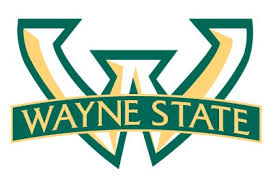 This page is intentionally left blankHyperion Planning End User General FundStudent GuideHuron Consulting Group550 West Van BurenChicago, IL 60607Hyperion Planning        		March 2015COPYRIGHT NOTICE©2015 Huron Consulting Services LLC. Use and distribution prohibited except through written agreement with HuronTable of ContentsWSU Budget Process: Current vs. Future	4WSU Budgeting Process: Current vs Future	5Introduction to Hyperion	6Planning and Essbase	6Introduction to Hyperion Planning	7Components of WSU’s Hyperion Planning	7Introduction to Hyperion Essbase	8Hyperion Planning at WSU	14WSU’s Planning Dimensions	15Navigating Workspace	20Defining User Preferences	24WSU End User Task Lists	31Task Lists Overview	32Navigating the Task List	32User Responsbilities	35Budget – End User Task List	36End User Task Lists – General Fund Budget	40User Responsbilities	41General Fund Budget Task List	42Working with Data Forms in Planning	49Data Forms Introduction	50Opening Data Forms	53Form Page Members	54Introduction to Data Entry	55Typing Values in Cells	57Copying and Pasting Data	57Refreshing and Saving Data	57Adjusting Values by a Percentage	58Adjusting Values Using Mathematical Operators	59Data Form Instructions	59Cell Comments	60Introduction to Financial Reports	62Financial Reports	63Smart View	67Smart View Overview	68The Smart View Ribbon	68Connecting to a Data Source	69Introduction to Ad Hoc Analysis	70Creating an Ad Hoc Grid	70Changing the Point of View (POV)	75Refreshing the Grid	77Smart View Zoom	77Pivoting	80Keep Only and Remove Only	82Query Designer	83Substitution Variables	86Formatting Ad Hoc Grids	87Excel Formulas in Ad Hoc	91Cascading Reports	92Typing Values in Cells	94Copying and Pasting Data	94Support Discussion	95Support Contacts	961WSU Budget Process: Current vs. FutureWSU Budgeting Process: Current vs FutureCurrently WSU utilizes various software applications to carry out the annual budget process. With the addition of the Hyperion Suite, users now have more seamless communication between processes. Below is a graphic to demonstrate the differences between the current budgeting process and the future budgeting process. 2Introduction to Hyperion Planning and EssbaseIntroduction to Hyperion PlanningHyperion Planning is a web-based planning solution that drives collaborative, event-based operational planning processes throughout the organization for a wide range of financial and operational needs. Planning is an all-in-one tool for the end-to-end and closed-loop planning process that drives continuous business improvement. The Hyperion Planning application does not replace the Cognos tool in the WSU budgeting process. Planning provides the ability for all front-line managers to communicate the appropriate course of action to take and allows the budget holders to collaborate so that the planning process is streamlined and efficient.Sitting on top of Hyperion Essbase provides Planning with a multidimensional data structure that allows for flexibility in both the collection of data and its analysis.Components of WSU’s Hyperion PlanningThe following Hyperion products are included in WSU’s Planning Environment:Hyperion Planning Web Client Hyperion WorkspaceHyperion Essbase DatabaseHyperion Financial ReportingHyperion Smart View for OfficeHyperion Planning Web ClientThe Planning Web Client is the primary interface to Hyperion Planning and is used by all levels of Planning users. The Web Client is used by both the financial and business groups to enter and submit data, run calculations and manage the planning process.Hyperion WorkspaceWorkspace provides a single business performance management interface that enables users to access the Planning Web Client and Hyperion Financial reports.Hyperion EssbasePlanning uses Essbase to store the dimension hierarchies and consolidated data. It uses this information to create the necessary Essbase databases and security privileges for user’s application. When users enter data into a Planning application, it is stored in the Essbase databases created for the application.Hyperion Financial ReportingHyperion Financial Reporting Studio is used to create financial reports that run against user’s Hyperion Planning application. Hyperion Financial Reporting uses a 3-tier architecture that consists of a database server, a web application server, and a Windows client for report creation and administration. Reports are viewed through the Workspace.Hyperion Smart View for OfficeWith Smart View, users can run ad hoc queries to view and manipulate a data grid to display dimension and members to specifications. Introduction to Hyperion EssbaseEssbase is a multidimensional database server optimized for planning, analysis and management reporting applications. Planning uses Essbase to store dimension hierarchies and consolidate data. Plan data entered into the Planning application is stored in the Essbase database.OverviewDimensions are the actual descriptors of the base elements that describe and hold data. Years, Scenarios, Version and Accounts are all examples of dimensions. Within each dimension, the individual elements are called members. E-04AA is a member of the Entity dimension and Working is a member of the Version dimension. Dimensions defined in the WSUPLN Planning application are then created as dimensions in the Essbase outlines and databases.Dimension HierarchiesMembers of dimensions are arranged in hierarchies. These hierarchies create relationships between the members that reside on the various levels of the hierarchy. Upper-level members are called parent members and the members immediately below them are called their children. All members below a parent are called descendants and the bottom-level members are called base members. MetadataMetadata describes the data values in a database. Metadata includes dimension names, member names, properties and security. For example, the member name computer expenses, describes the data related to computer expenses and the member name March describes the data related to March. Therefore, March computer expenses, identifies the Metadata for computer expenses for the month of March.Multidimensional ViewHyperion Essbase data is stored in a cube where the faces of the cube represent dimensions. With a multidimensional cube, each face represents a dimension. For instance, a dimension might be Years, Entity or Account. Dimensions are the highest level and within each user may have hierarchies. For example, within the Year dimension, users may have quarters and months as a hierarchy.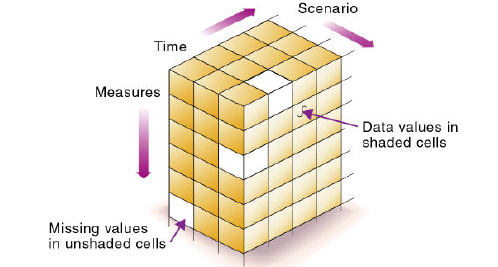 Drill DownDrilling down is the process of retrieving progressively detailed data from a dimension by expanding a parent member to reveal its children. The expansion can reveal hierarchical relationships, such as those between a parent entity and its child entity, a parent account and a child account or a summary time period and a base time period. For example, drilling down can reveal the hierarchical relationships between a year and quarters or between a quarter and months. The following example drills down on the Period dimension to reveal the YearTotal Member and BegBalance members that are contained within. Drilling down on YearTotal reveals the four quarters that make up that year. Drilling down on a quarter reveals the three months that make up each quarter.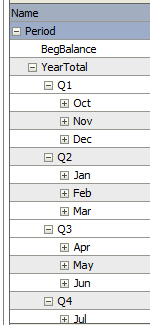 Essbase TerminologyThe following table describes the common terminology used in Essbase.Identifying Member Branches – FamiliesThe following terms describes the common family relationship terms used in Essbase: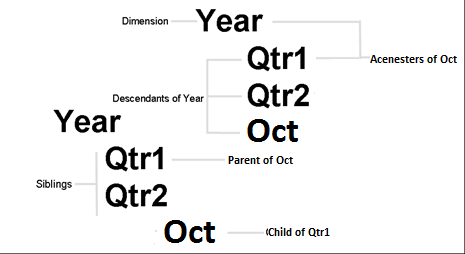 As the above depicts, Year is the dimension. Qtr1 and Qtr2 are siblings and they are also children of Year. Qtr1 is the parent of Oct. The Qtr1, Qtr2 and Oct are all descendants of Year. Qtr1 and Year are ancestors of Oct. However, note that Qtr2 is not an ancestor of Oct since Oct and Qtr2 are on different branches of the Year hierarchy.Identifying Member Branches – GenerationsThe term generation refers to a member’s location within an outline from a top down perspective. The generation number identifies the branch on which the member lies in relation to its distance from the dimension name.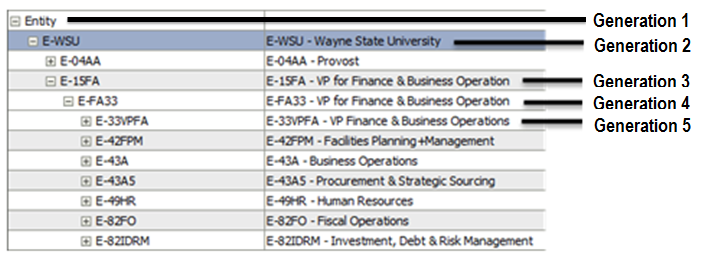 Identifying Member Branches – LevelsA member’s location within the outline can also be referred to by levels. This is a reference to the member’s location within an outline from a bottom-up perspective. The leaf node members are designated Level 0. The levels increase moving up to the dimension name. 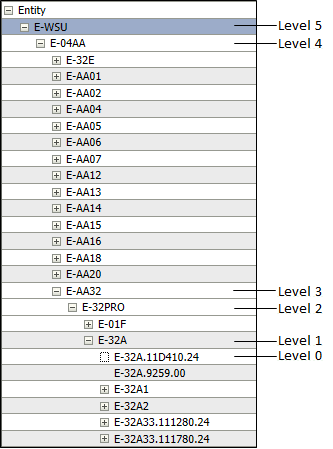 3Hyperion Planning at WSUWSU’s Planning DimensionsPlanning allows users to set up to three standard plan types in an application. For each plan type created, Planning creates an Essbase database. When users create the account, entities and other dimensions of the application, users associate them with a plan type. This allows users to create databases that contain dimensions and data that are relevant to each plan type and allows for optimal application design, size and performance. Data can be shared between plan types as needed.Within the Planning application, there is the WSUPLN. The OpBud plan type has the following dimensions: Accounts, Entity, Scenario, Version, Period and Years. AccountThe Account dimension consists of: System MembersUnspecified AccountHuman Capital Planning AccountsLaborAcctsRevision PropertiesSegment InformationSegment DescriptionsTuition AccountsStatisticalFinancial AccountsBudget Pool InputFinancial Alternate Accounts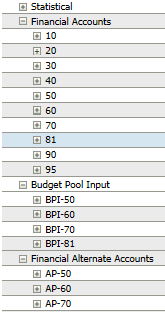 Note: Some members in the Account dimension hierarchy are currently not being used. These members include:  System members, unspecified account, human capital planning accounts, laboraccts, revision properties, segman information, segment descriptions, tuition accounts, and statistical.PeriodThe Period dimension relates to the Months that comprise WSU’s fiscal year (October – September). This dimension allows for Year-to-Date and Quarter-to-Date analysis.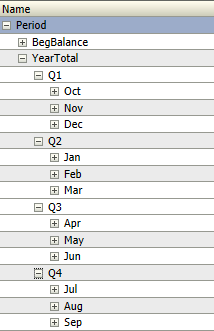 YearsFiscal Years start in FY12 and continue through to FY22. Historical data has been loaded to the WSUPLN plan type starting with 2012.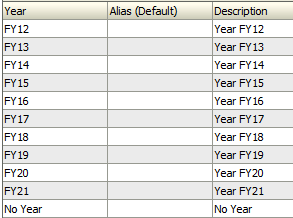 ScenarioThe Scenario dimension is used to describe the type of data being used. Scenarios include: Actual, Projection, Revised Budget, Final Budget, Variances, ProjCalcs, Balance, Encumbrances, Budget Reserves and Final_FTE_Budget.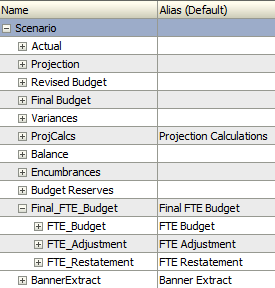 VersionThe Version dimension is used to separate different “snapshots” of the annual plan and budgets. Actual and finalized annual plan numbers are stored in the “Final” version and are not available for editing without Administrator intervention. The “Working” version is used to create a draft of the annual plan and is the primary version used for updates to the budget by end users. The “BudgetOffice” version is the primary version used for updates to the budget by Budget Office users. 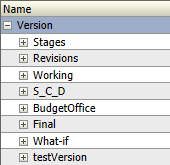 EntityThe Entity dimension is a hierarchical representation of WSU entities. The entity dimension is a concatenation of Org, Fund and Prog, similar to indexing in Banner. The primary hierarchy represents the Organizational Attribute dimensions will be defined later. Each entity is tagged for Fund and Prog reporting.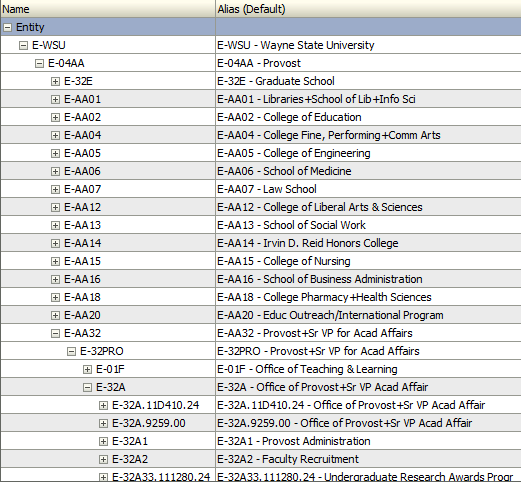 Navigating Workspace Workspace allows users to access the Planning application and Financial Reports. The Home Page is the launching point for all applications and reports. The Home Page displays recently opened documents, Workspace Pages, and Quick Links to Favorites and Applications. 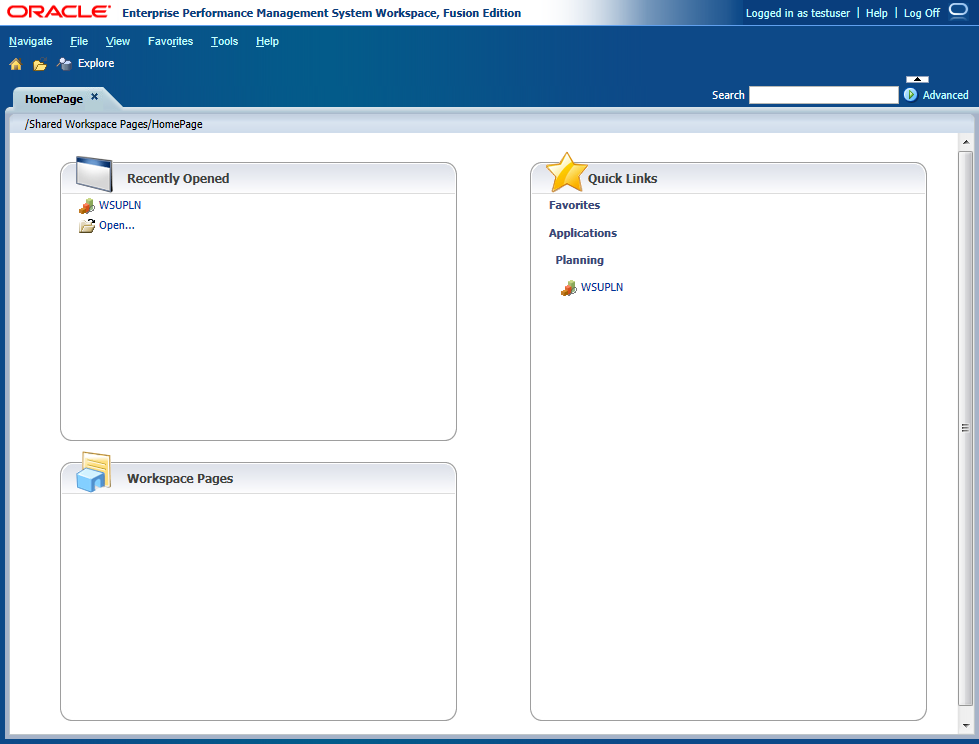 To Log onto Workspace:Start Mozilla Firefox.Note: Must be logged into the WSU VPN to access the Hyperion Workspace. Enter the following URL: https://hypwebpp.ad.wayne.edu/workspace/index.jsp.Press Enter.Enter the Username and Password.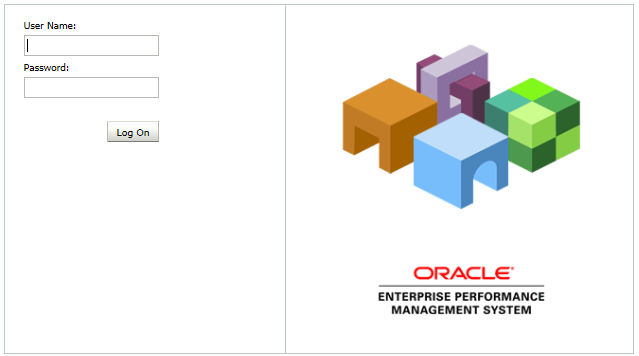 Click Log On.The Workspace Home Page displays.Check the Workspace Pages area to view new alerts.Recently Opened DocumentsThe Recently Opened documents area displays the nine most recently used items. An icon representing the item type displays next to the items name. The item name serves as a link for opening the item. At the bottom of the list is an Open link which allows users to open new items.Workspace PagesThe Workspace Pages area lists up to four My Workspace Pages and four Shared Workspace Pages. My Workspace Pages are workspace pages users can customize. Shared Workspace pages are workspace pages that are stored in a system folder and shared among a group of users. Quick LinksThe Quick Links area displays links to the Planning applications as well as links to Financial Reports that have been added to the favorites list.To Open the Planning Application:Select File > Open > Applications > Planning > WSUPLN.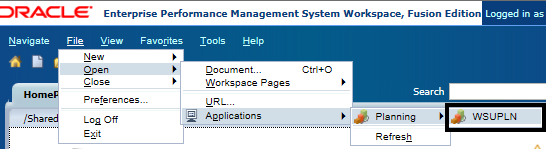 The Newly opened items open. When returning to the Home Page, they will be listed in the Recently Opened area.Note: WSU decided to use task lists for reporting. For reporting, the Budget Office can use these steps or the Planning task list; however, end users only access the reports via the Planning task list.To Add Items to Favorites:Open the document to save as a favorite item.Select Favorites > Add to Favorites.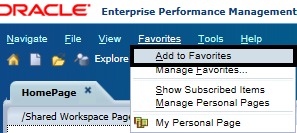 The item can then be seen in the Favorites menu at next log in.Defining User PreferencesThe Hyperion Planning Application includes a Preferences page for end users to set various settings for the Hyperion Planning Web Client. The Preferences page displays differently for an administrator versus an end user. These Preferences will need to be set before working in the Application.To Access the Preferences for the Planning Application:Open the WSUPLN application.From the main menu, select File > Preferences.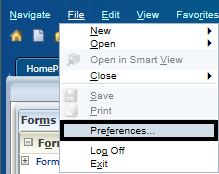 The Preferences dialog box displays.Click Planning.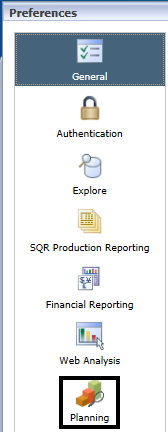 The Planning preferences display.The Planning Preferences PageThe Planning preferences page includes four tabs:Application SettingsDisplay OptionsPrinting OptionsUser Variable Options
The Application Settings tabFrom the Application Settings tab, WSU users can select the alias tables to use to display member and dimension names if alternate names or aliases have been assigned to Account, Entity and user-defined dimensions and members. To Select the Alias Table for Displaying Names:Select the Application Settings tab.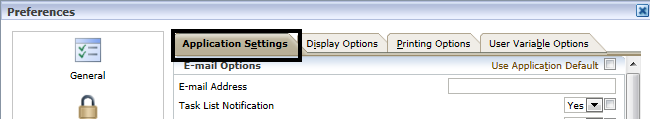 In the Alias Setting area, select the desired setting from the drop-downs. 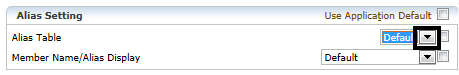 Click Save.Click OK.The Display Options tabFrom the Display Options tab, WSU’s users can complete the following tasks:Change how numbers display on data formsSet aspects of page displayRemember the most recent page visitedEnable warning for large data forms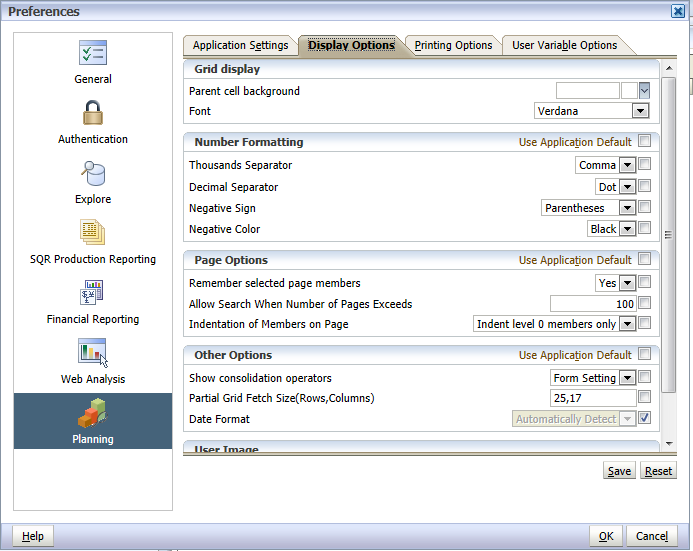 Formatting NumbersThe choices in the Number Formatting section will override the settings for individual currencies that the administrator set up. Users can control the display for the following:The thousands separatorThe decimal separatorThe display of negative numbersThe display color for negative numbersFormatting selections take effect when leaving the data cell.Note: If selecting a setting other than Use Default Setting for either the thousands separator or the decimal separator, then change both separators from the Use Default Setting option. To Change the Formatting of Numbers:Select the Display Options tab.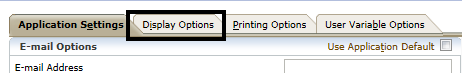 In the Number Formatting section, select the options for formatting numbers.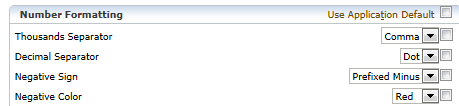 Click OK.Page OptionsThe most recently used dimension members from both the Page and POV of the last form used are remembered and compared to that of each form selected. If there is a match, that member name displays in the drop-down list of the new form selected. The number of members can be specified that enable a search facility on the page drop-down lists on the data entry page by entering a value in the Allow Search When Number of Pages Exceeds box. Users can set how displayed members are indented on the Page drop-down. The following options are available:To Set Page Options:Select the Display Options tab.Select Remember the Last Page Selected.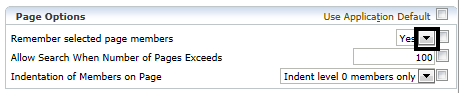 Select Yes.Enter a data value in the Allow Search When Number of Pages Exceeds area.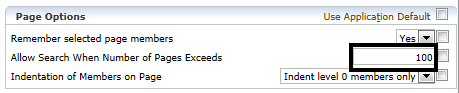 From the Indention of Members on Page drop-down, select how the Page members should display.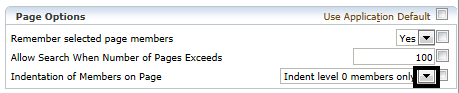 Click OK.Printing Options TabPrinting options for data forms are set by the form designer when the data form is created. Users can accept the default settings or set their own options for creating PDF files.Users set printing options directly from the data form when they are ready to print or they can use Preferences to set printing options. The options set from the Preferences page apply to all data forms to which users have access rights. The following print options can be set: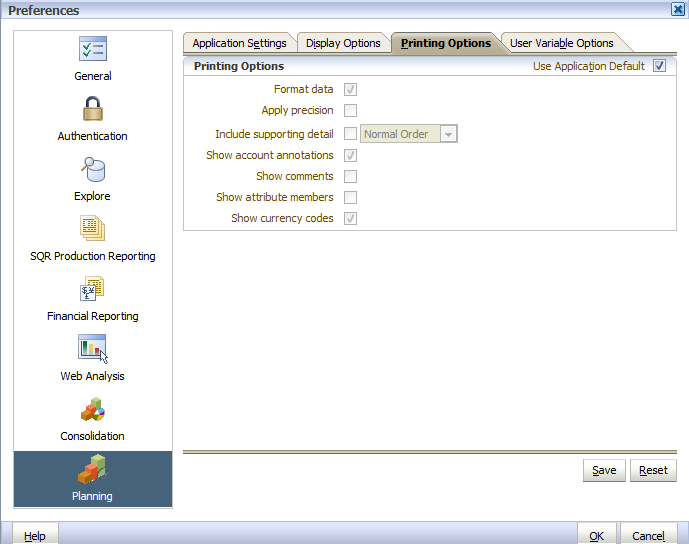 4WSU End User Task ListsTask Lists OverviewTask lists provide a powerful method of managing and guiding end users through a planning process by providing lists of specific activities to complete within and outside of Hyperion Planning. An organization plan or forecast may require end users to perform multiple activities, some of which may be performed infrequently by end users. Task lists provide guidance in completing these activities.When completing a task list, the user is taken through a step-by-step wizard. The wizard guides users through each step. Not only are individual steps mapped out, but the sequence and end dates of steps are identified.After users complete the requirements for a task, users can mark the task as complete. After users mark a task as complete, the alert changes to a date stamp that shows the date and time of completion.If a task has dependent tasks, users must complete the dependent tasks before completing the primary task.Navigating the Task ListOnce logged into the Planning application, expand My Task List and work down the list in order to ensure that all necessary steps have been completed. 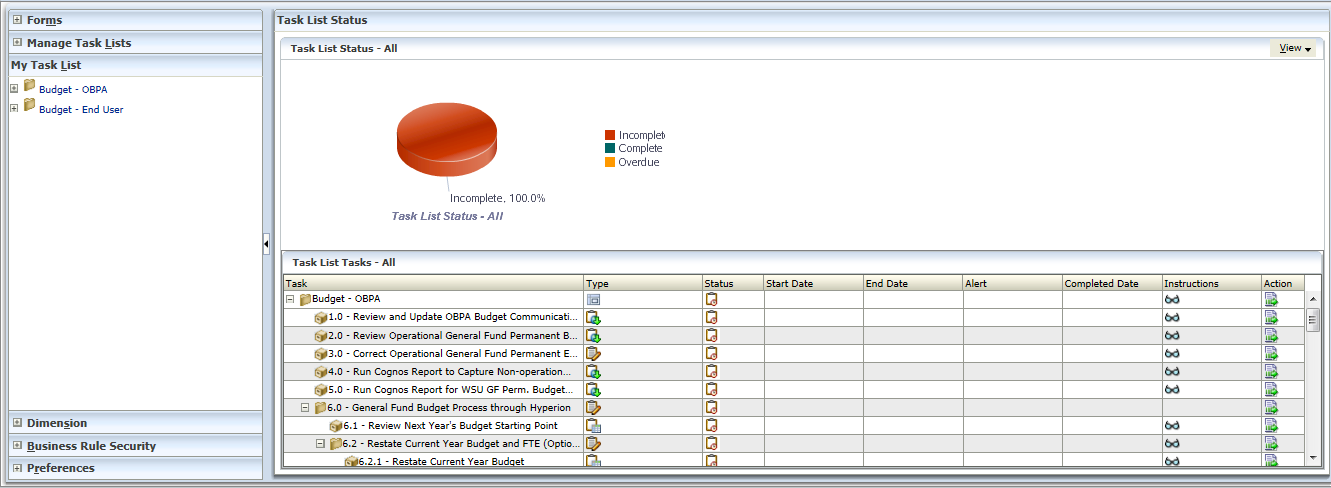 To Open and Complete a Task:Expand My Task List.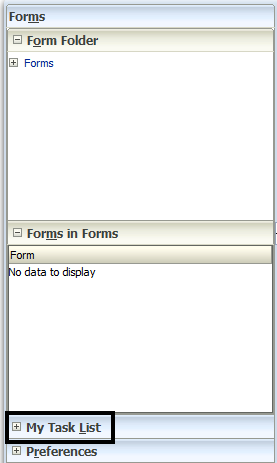 Expand a Task List.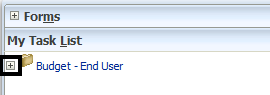 Click a Task.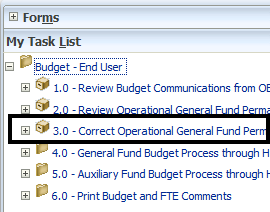 Click Task Instructions.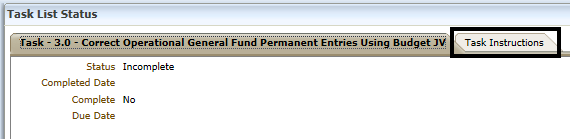 Perform the task.Click Complete.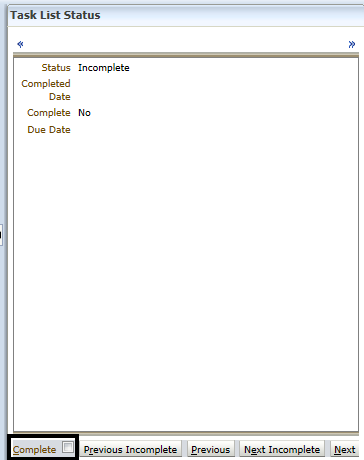 User ResponsibilitiesIn the task list there are various items that users must be aware of in order to complete the WSU Budgeting process appropriately. Below are items that users need to be aware of when completing their task lists. Reduction TargetsThe OBPA Budgeting Office will provide users with the reduction targets at the organizational level. Reduction targets are a top level dollar amount to reduce the budget.Cell CommentsWhen changes are made to the budget, users are expected to add a comment to the cell to communicate to the OBPA the change. Every dollar change needs a comment for situations of:ReductionCross Entity ReallocationLabor reductionsLabor ReductionsEvery labor reduction requires a comment that includes the position number except in certain instances. The instances in which a position number is NOT need is:Grad AssistantsPart-time employeesStudent AssistantsExcel FilesSome of the task list items include opening an Excel document. The Excel document is meant to be used as an input checklist for users. Users can input data into the Excel document prior to inputting data into the Hyperion Planning application. Financial ReportsWhen users select a task that opens a Financial Report, users must select an appropriate Entity before the Financial report will open. Budget – End User Task List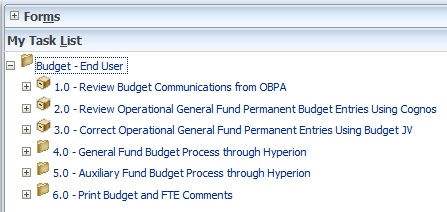 1.0 Review Budget Communications from OBPAThe 1.0 Review Budget Communications from OBPA will redirect users to http://budget.wayne.edu/Budget.aspx . This URL has instructions on how to complete their budget along with budget guidelines for the current budget year.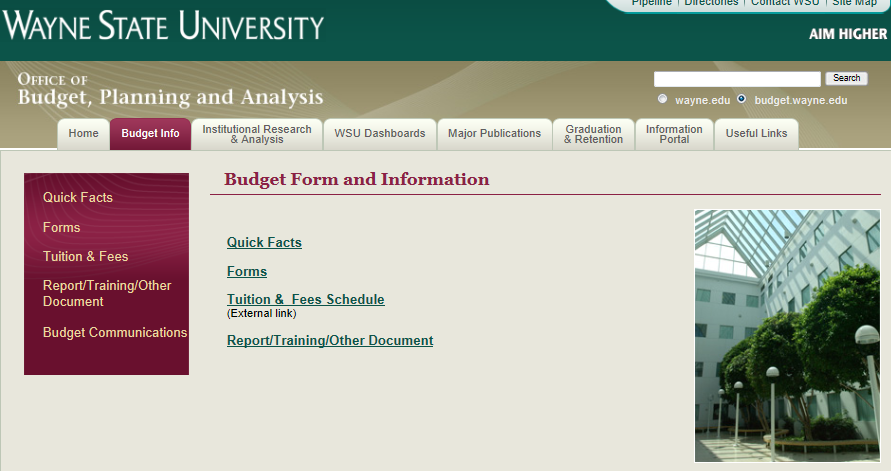 2.0 Review Operational General Fund Permanent Budget Entries Using CognosThe 2.0 Review Operational General Fund Permanent Budget Entries Using Cognos task will direct users to run a Cognos report to see all operational general fund permanent budget entries entered in banner up to yesterday for selected general fund(s) in the current fiscal year. 3.0 Correct Operational General Fund Permanent Entries Using Budget JVThe 3.0 Correct Operational General Fund Permanent Entries Using Budget JV task will open an excel file called JV_fmt_rvsd.xls. This document is used to make corrections through JV as needed. JV needs to be entered in Banner by April 30. The Excel document can be used for users to manipulate numbers to determine best fit prior to data entry into the form. The users must know the entity and must type it’s into the form.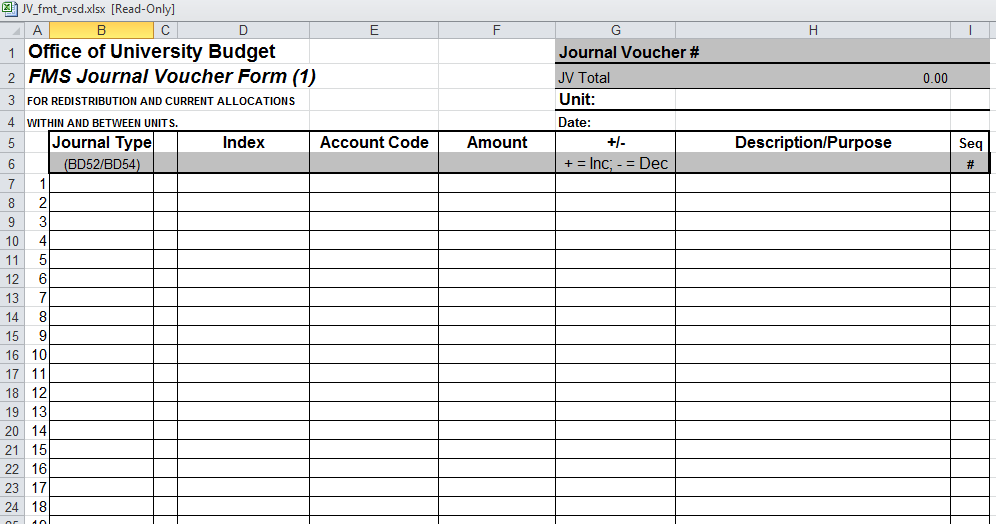 Note: Be sure to save the Excel files locally on the user computer prior to making any edits.4.0 General Fund Budget Process through HyperionThe 4.0 General Fund Budget Process through Hyperion task contains all tasks relating to General Fund Budget end users. The tasks include:4.1 Review Next Year’s Budget Starting Point4.2 Budget Data Entry and FTE Preparation Worksheet (Optional)4.3.0 Next Year’s Budget4.4 Enter FTE4.5 Review Budget and FTE Entries4.6.0 Fund ReportingEach of these tasks will be discussed further in the End User Task Lists – General Fund Budget. 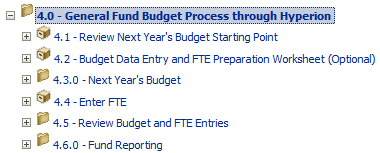 5.0 Auxiliary Fund Budget Process through HyperionThe 5.0 Auxiliary Fund Budget Process through Hyperion task contains all tasks relating to Auxiliary Fund Budget end users. The tasks include:5.1 Review Next Year’s Budget Starting Point5.2 Budget Data Entry and FTE Preparation Worksheet (Optional)5.3 Next Year’s Budget5.4 Enter FTE5.5 Review Budget and FTE Entries5.6 Fund ReportingEach of these tasks will be discussed further in the End User Task Lists – Auxiliary Fund Training Guide. 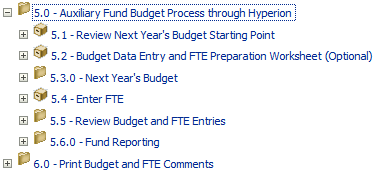 6.0 Print Budget and FTE CommentsThe 6.0 Print Budget and FTE Comments task contains all tasks relating to printing comments. The tasks include:6.1 Print Budget Comments6.2 Print FTE Comments6.1 Print Budget CommentsThe 6.1 Print Budget Comments task list opens a report that shows all comments that were added for budget entries.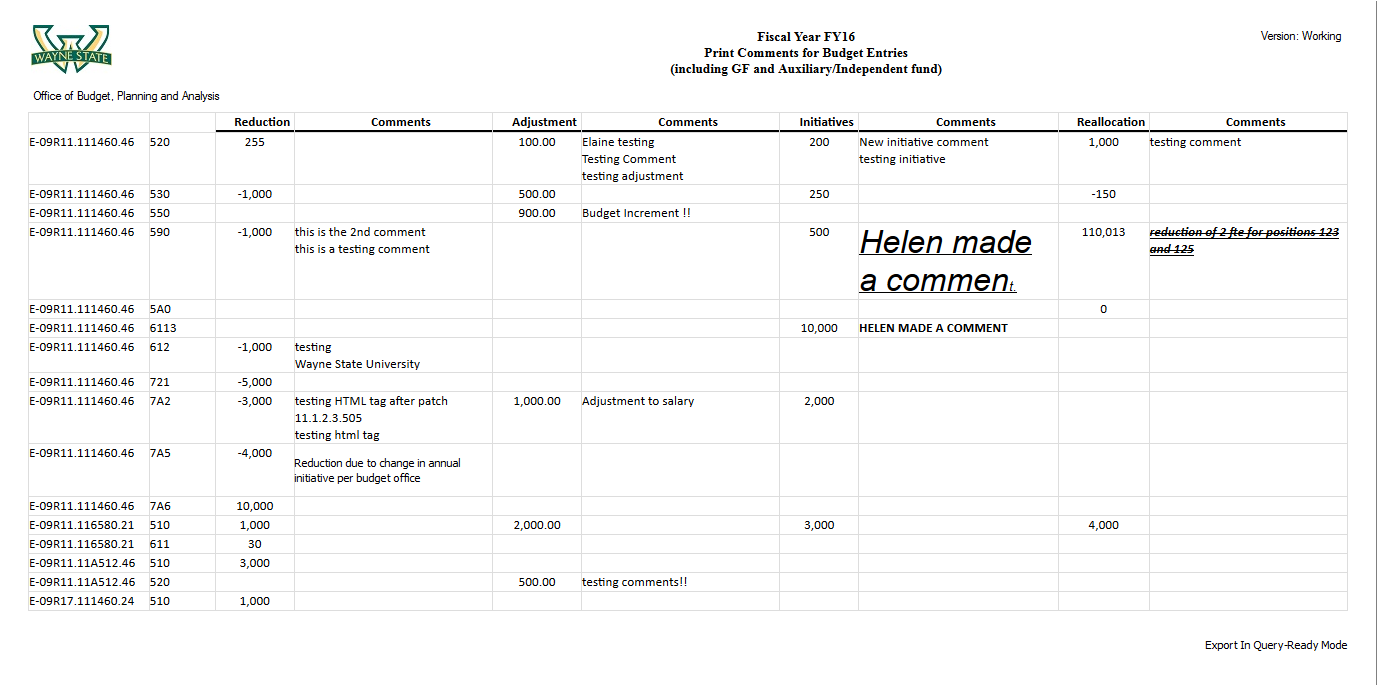 6.2 Print FTE CommentsThe 6.2 Print FTE Comments task list opens a report that shows all comments that were added for FTE entries.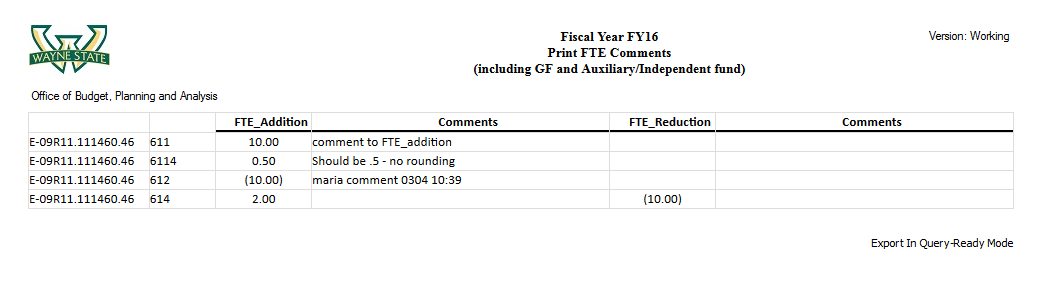 5End User Task Lists – General Fund BudgetUser ResponsibilitiesIn the task list there are various items that users must be aware of in order to complete the WSU Budgeting process appropriately. Below are items that users need to be aware of when completing their task lists. Reduction TargetsThe OBPA will provide users with the reduction targets at the SCD level. Reduction targets are a top level dollar amount to reduce the budget.Cell CommentsWhen changes are made to the budget, users are expected to add a comment to the cell to communicate to the OBPA the change. Every dollar change needs a comment for situations of:ReductionCross Entity ReallocationLabor reductionsLabor ReductionsEvery labor reduction requires a comment that includes the position number except in certain instances. The instances in which a position number is NOT need is:Grad AssistantsPart-time facultyStudent AssistantsExcel FilesSome of the task list items include opening an Excel document. The Excel document is meant to be used as an input checklist for users. Users can input data into the Excel document prior to inputting data into the Hyperion Planning application. Financial ReportsWhen users select a task that opens a Financial Report, users must select an appropriate Entity before the Financial report will open. General Fund Budget Task List4.0 General Fund Budget Process through HyperionThe 4.0 General Fund Budget Process through Hyperion task contains all tasks relating to General Fund Budget end users. The tasks include:4.1 Review Next Year’s Budget Starting Point4.2 Budget Data Entry and FTE Preparation Worksheet (Optional)4.3.0 Next Year’s Budget4.4 Enter FTE4.5 Review Budget and FTE Entries4.6.0 Fund Reporting4.1 Review Next Year’s Budget Starting PointThe 4.1 Review Next Year’s Budget Starting Point task open a form for users to enter data for the Permanent General Fund Budget. The Starting Point Permanent Budget is a summary of the CY Original Budget, Technical CY Adj, and Compensation CY Adj by entity (combination of organization, fund, and program).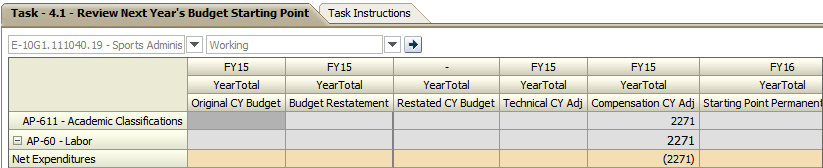 4.2 Budget Data Entry and FTE Preparation Worksheet (Optional)The 4.2 Budget Data Entry and FTE Preparation Worksheet (Optional) task opens an Excel document called Budget Data Entry and FTE Preparation Form – Operational GF. The Excel document is to assist users in data entry for the Planning forms. The Excel document can be used to manipulate numbers to determine best fit prior to data entry into the form.  The excel document is meant to be used as a data entry checklist.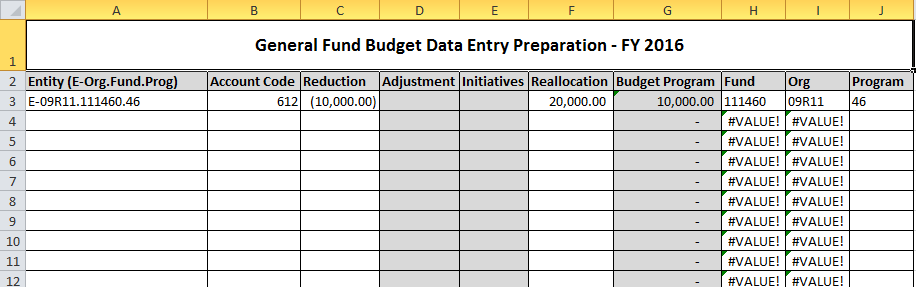 4.3 Next Year’s BudgetThe 4.3 Next Year’s Budget task holds the following two tasks:4.3.1 Enter Next Year’s Budget4.3.2 Restate Current Year FTE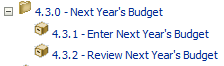 4.3.1 Enter Next Year’s BudgetThe 4.3.1 Enter Next Year’s Budget task opens a form that is used for the Permanant general fund Budget. Users to enter data in the following columns:Reduction: reduction of the budget should be entered as a negative value.Adjustment: changes to previous year’s budget allocations which will include permanent transfer between SCD and entered by OBPA.Initiatives: approved new program changes that will be entered by OBPA.Reallocation: changes between account codes and across entities within their school/college/division and should net to zero.Data can only be entered in the bottom half of the form. The data entered in the bottom half of the form will automatically update the top half of the form, once Save is clicked. 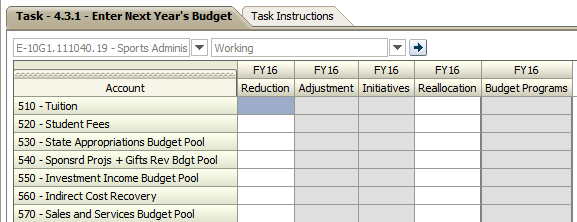 4.3.2 Review Next Year’s BudgetThe 4.3.1Enter Next Year’s Budget task opens a form that is used to review next year’s general fund budget.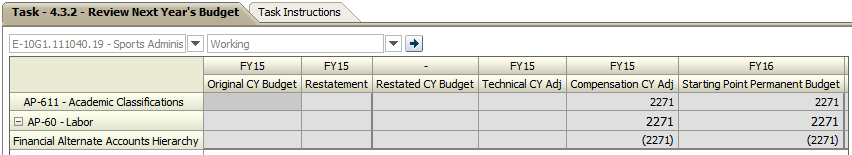 4.4 Enter FTEThe 4.4 Enter FTE task opens up a form for users to enter FTE data. 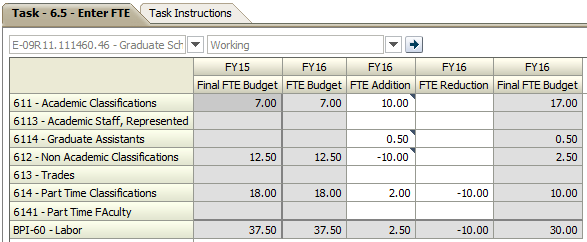 4.5 Review Budget and FTE EntriesThe 4.5 Review Budget and FTE Entries task contains all tasks relating to reviewing budget and FTE Entries. The tasks include:4.5.1 Review Budget Entries4.5.2 Review FTE Entries4.5.3 Review Budget and FTE Summary4.5.4 Budget DetailThe reports that open require that users select an Entity prior to viewing the financial report.  Note that Entity select will have to be made every time the report is opened.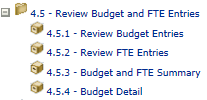 4.5.1 Review Budget EntriesThe 4.5.1 Review Budget Entries opens a financial report for users to review the operational general fund budget entries. Users are prompted to select an entity.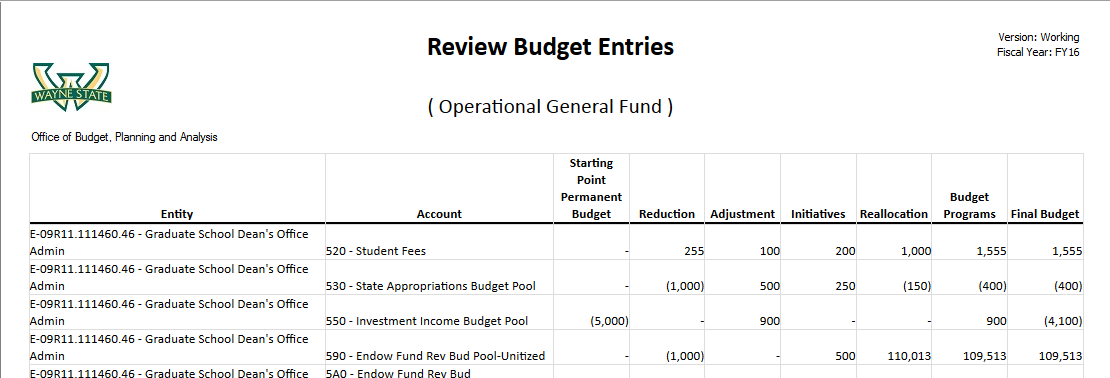 4.5.2 Review FTE EntriesThe 4.5.2 Review FTE Entries opens a financial report for users to review the operational general fund FTE entries.  Users are prompted to select an entity.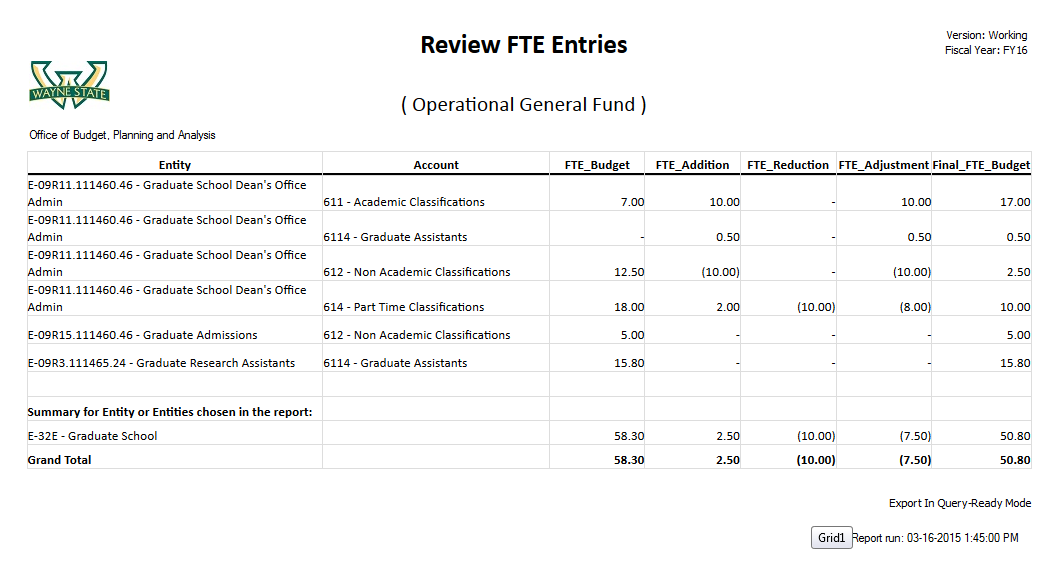 4.5.3 Budget and FTE SummaryThe 4.5.3 Budget and FTE Summary task opens a financial report for users to review the general fund budget and FTE summary.  Users are prompted to select an entity.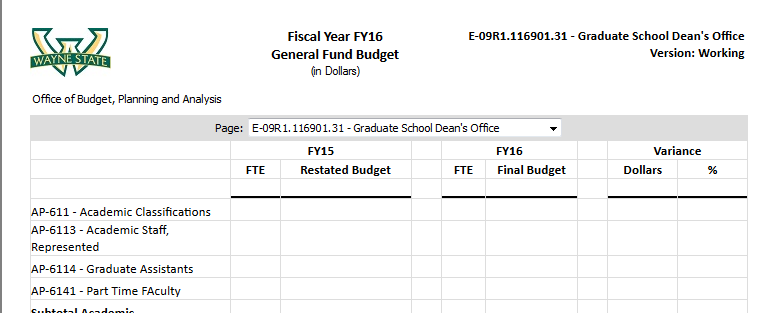 4.5.4 Budget DetailThe 4.5.4 Budget Detail task opens a financial report for users to review the general fund budget details. Users are prompted to select an entity.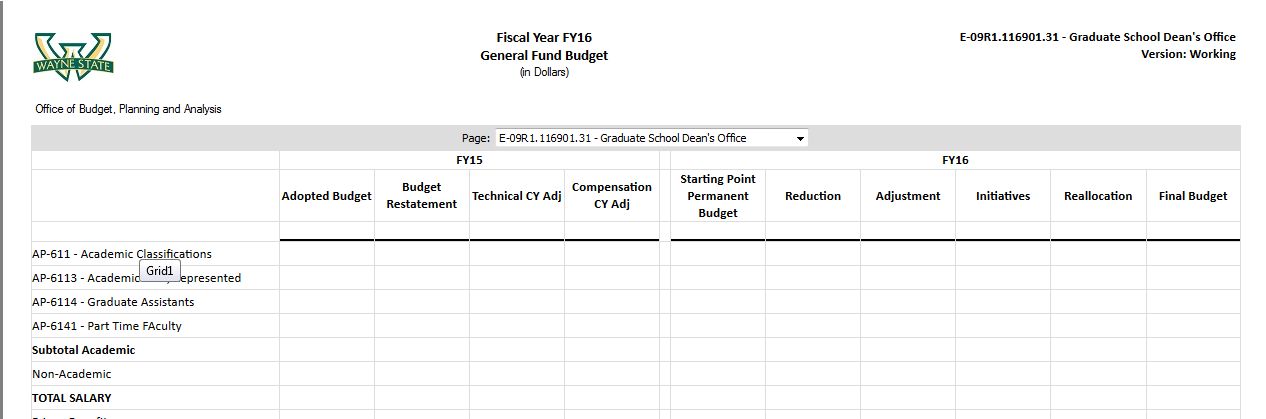 4.6 Fund ReportingThe 4.6 Fund Reporting task contains two other tasks:4.6.1 Budget and FTE Summary by Fund4.6.2 Budget and Detail by Fund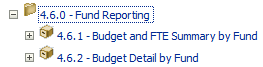 4.6.1 Budget and FTE Summary by FundThe 4.6.1 Budget and FTE Summary by Fund task opens a financial report to show the general fund budget and FTE summary by fund.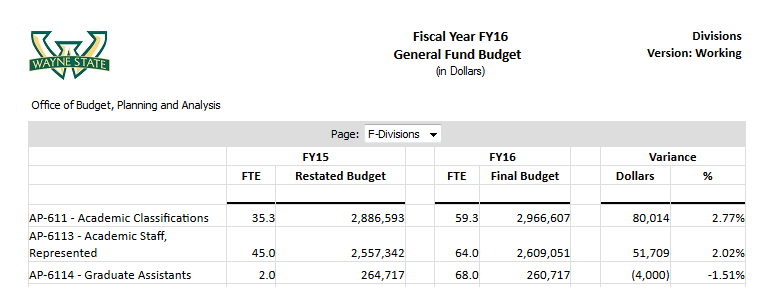 4.6.2 Budget Detail by FundThe 4.6.1 Budget Detail by Fund task opens a financial report to show the general fund budget detail by fund.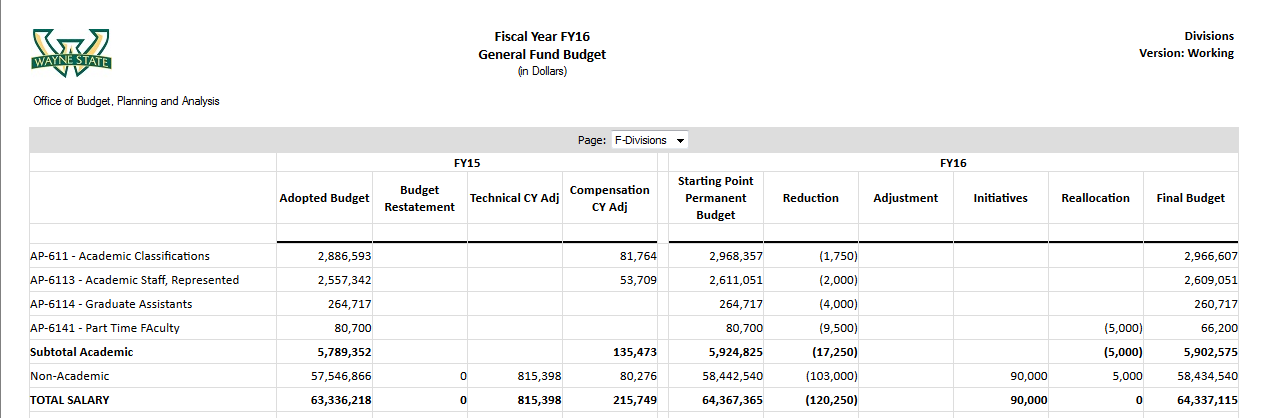 6Working with Data Forms in PlanningData Forms IntroductionThe Hyperion Planning Web Client can be used to enter plan data into data forms. These are the data entry tasks that can be performed:Type data directly into cells on a data formIncrease or decrease existing data by a percentage, using AdjustThe View PaneThe View Pane lists the data forms, task list folders and preferences that are set up for the application. After selecting a task list folder, a data form or report is displayed in the content area.The Content AreaData forms and reports are displayed in the content area of the Web Client. A data form provides an intuitive layout to work with the data in the plan from the web. Data forms displayed in the content area reflect the access rights to the dimension members on the data forms. Cells in which users can enter data are white. Cells that are read-only are shaded light blue/gray. 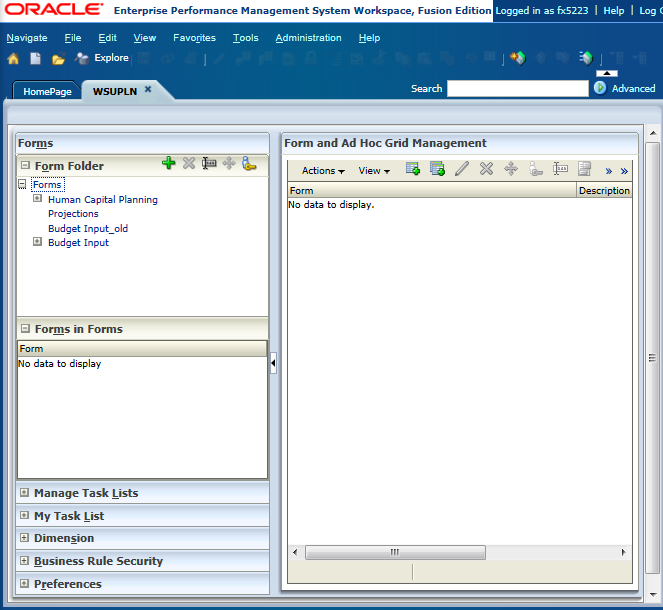 The Data Form ToolbarThe data form content pane toolbar contains icons for quick access to data form functionality.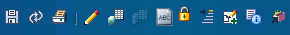 Data Cell Right-Click Menu OptionsRight-clicking on a data cell provides users with a second way to access many of the data entry options that are available on the toolbar as well as a few additional options. Note: Right-clicking a row or column header allows users to change the row and column dimension members that display on the data form. We will discuss these options later in this chapter.The right-click menu offers the following additional options:Opening Data FormsAfter logging on to Workspace and opening a Planning application for the first time, the Select Data form page is displayed. This page is the access point to all tasks performed in Planning. From this page, users can navigate to the data forms needed to prepare the budget.To Open a Data Form:From a task list, click a task that contains a form.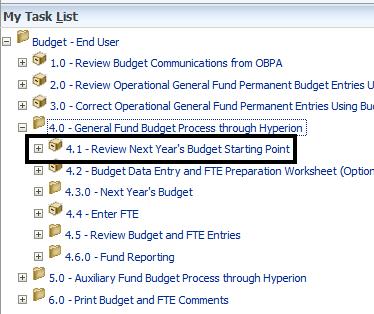 Form Page MembersThe page axis lets users set up combinations of members that may span dimensions so users can work with data in smaller, logical views. Each item on the page axis can have members selected from one or multiple dimensions. Users see only members to which they have access. Users specify any number of page drop-down lists, and select members using relationship functions or attributes. Users can then switch among member sets to work with by selecting them from the page axis.Note: Users are not to change the Version page member for any of the forms. Budgeting Office users only can enter data in the BudgetOffice version, and End Users only can enter data in the Working version.To Change a Form’s Page Members:Open a form.Click a dimension page drop-down.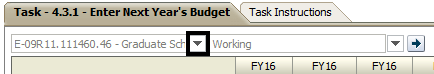 Select a member.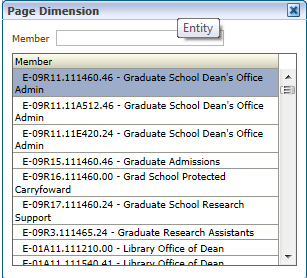 Click Go.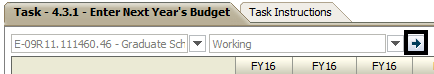 Introduction to Data EntryData was entered into the cells of a data form at the intersection of rows and columns. White, non-shaded cells are open to enter data into them, while shaded cells are read-only. If data exists, it is displayed in the cell and can be typed over. If data does not exist for the cell, the cell displays the text #MISSING and a numeric value can be entered.Cells display the data for the selected members. Background colors in the cell are used to indicate status:White: default; data can be entered into these cellsYellow: ”dirty” cells, whose values changed but are not yet savedLight blue/Gray: read-only cells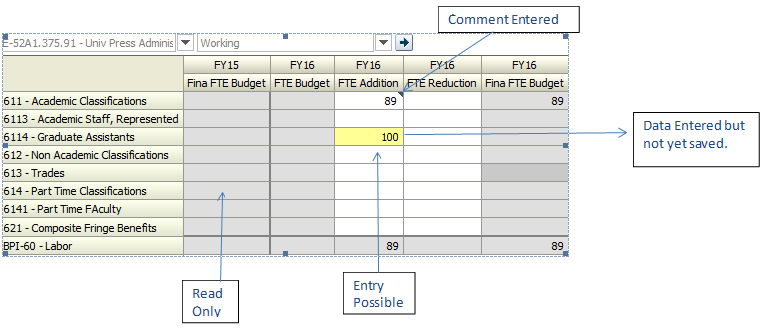 Note: It is important to make sure prior to data entry, that users ensure no other users have that same data form open. Otherwise, the user who last saves will overwrite the other user’s save. Navigating in Data FormsHow a user navigates depends on whether they have just clicked in a cell or are editing cell data. For example, when users click in a cell, they can press the right arrow to move to the next cell in the row. When users are editing data in a cell, they must press Tab to move to the next cell.When clicking in a cell and not entering or editing cell data, to move:Forward, backward, up, or down, press the right arrow, left arrow, up arrow, or down arrow keyTo the next cell in the column, press EnterTo the previous cell in the column, press Shift + EnterWhen entering or editing data in cells, to move:Forward or backward within the cell data, press the left arrow key or the right arrow keyTo the next cell in the row, press Tab or click in the next cellTo the previous cell in the row, press Shift + TabTo the next cell in the column, press EnterTo the previous cell in the column, press Shift + EnterTyping Values in CellsTo enter data in a data form, click a cell and type the value. Cells in the data form that are shaded are display only and data cannot be entered or edited.  As users enter data and tab to the next cell, the background of the cell where data was entered changes to yellow, indicating that the cells were modified. These cells remain yellow until data is saved.Copying and Pasting DataDuring the budgeting process, the expenses for February and March might be the same as that for January. Instead of retyping these values, use the copy and paste function. Users can copy data from one cell to another cell or copy multiple cells and paste them into the same number of cells.  Also users can copy data from an external application such as Excel and paste the data into data forms in Planning. Data can be selected in the data form using the following methods: Select a row or column - To select the entire row or column, click a row or column headingSelect consecutive cells - To select consecutive cells, click the first cell in the range of cells to select. Then, while pressing the shift key, click the last cell of the range or use the up and down arrow keys to select the cell range.Select cells using a cursor - To select cells using a cursor, click a cell and drag the cursor across the range of cells to selectRefreshing and Saving DataAfter entering data in a data form the database must be updated with the new budget data. To perform this activity, save the form by clicking the Save  icon on the Planning toolbar.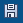 Planning provides a collaborative environment. Many users can view and work with the same plan simultaneously. To ensure the most current plan is shown, click the Refresh  icon. Also, use the refresh button to clear changes that don’t need to be saved. 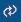 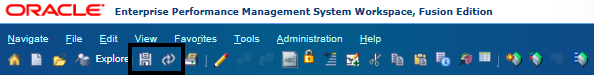 Note: It is important to make sure prior to data entry, that users ensure that no other users have that same data form open. Otherwise, the user who last saves will overwrite the other user’s save. Adjusting Values by a PercentageThe Adjust Data feature is available by using the Edit menu or by using the Adjust icon on the Planning toolbar to increase or decrease the value in any cell or a range of cells by a percentage. To Adjust Values by a PercentageSelect the cells to adjust. Adjust data for multiple cells simultaneously, if the writable cells are at the same level. For example, adjust the data for February and March simultaneously, but not for March and Q2.Click Adjust  .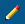 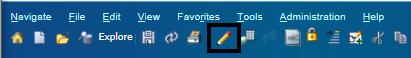 Perform an action:To increase or decrease values by a specified amount, from Adjust Data, select By Value, select Increase by or Decrease by, and enter the value to spreadTo increase or decrease values by a percentage, from Adjust Data, select By Percentage, select Increase by or Decrease by, and enter the percent value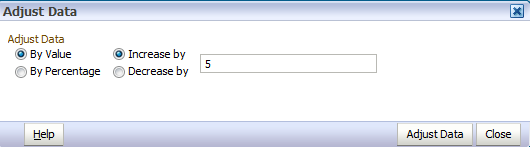 Note: A numeric value must be entered.Click Adjust Data.Adjusting Values Using Mathematical OperatorsPreviously entered numbers can be adjusted. Use the following mathematical operators for adjusting data: + for addition/ for division% for percentage* for multiplication+- for subtractionTo Adjust Values Using Mathematical OperatorsSelect the cell to adjust.Type the mathematical operator and the number to adjust by and press enter. The data updates to the adjusted value.To save the updated value, click Save  on the Planning toolbar.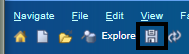 Data Form InstructionsThe creator of the data form may have included some instructions, or helpful hints for preparing current estimates. If instructions are included on a data form, a View link displays in the data form’s instruction column.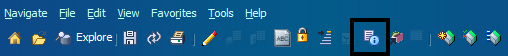 Cell Comments During data entry, users can add comments, or view comments that have been entered by other users.Note: All annotations associated with the planning unit are listed and include the owner, the date and time it was created for each.Adding Comments to Forms:Users have the option to print comments that have been input into web forms. In a cell that accepts data entry, right click into the cell to display the following menu and click Comments.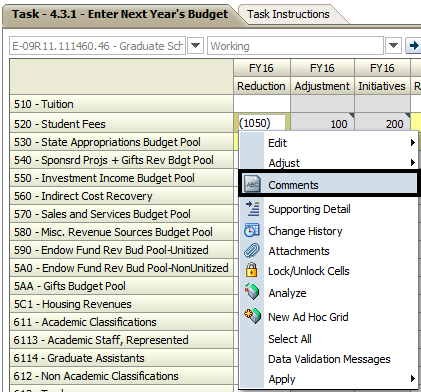 Click the green plus  to add a comment.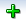 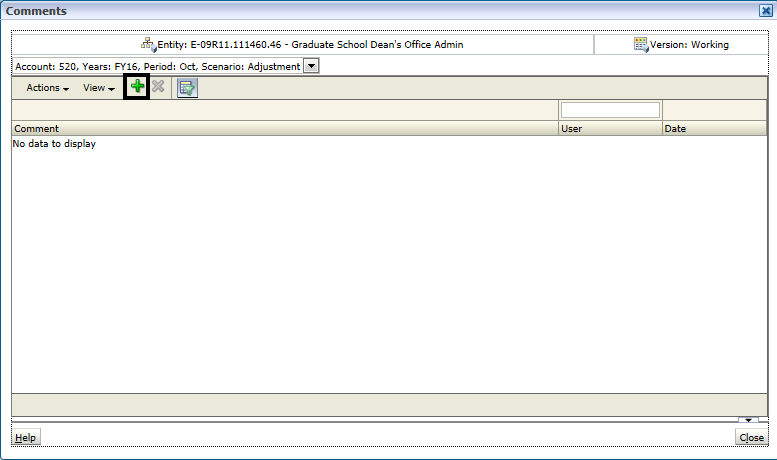 Type comment in the text field.Click Add.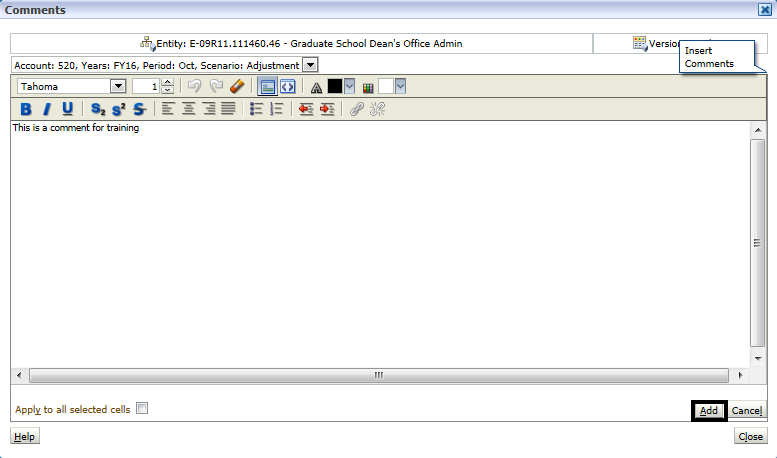 Click Close.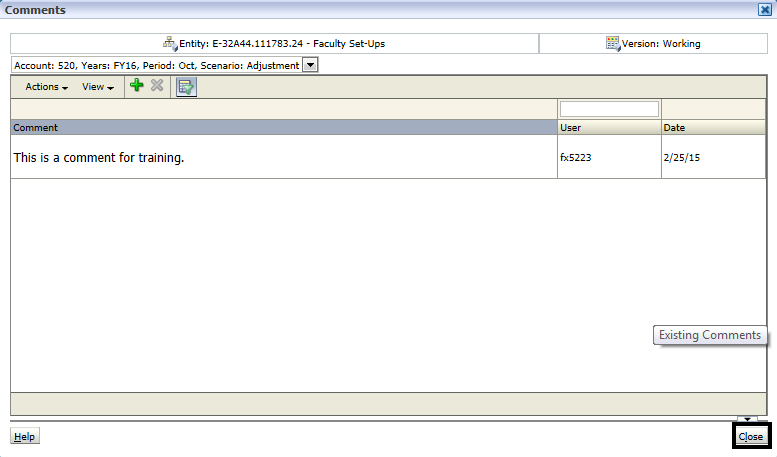 Note: For FTE adjustments users must enter the Employee ID number.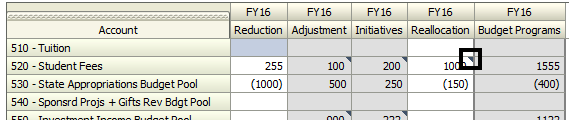 7Introduction to Financial ReportsFinancial ReportsFinancial Reports are developed by Administrators and can be accessed in the Hyperion Planning Task Lists. Financial Reports utilize data from Planning and display a report based on specifications. Note: WSU decided to use task lists for reporting. For reporting, the Budget Office can use these steps or the Planning task list; however, end users only access the reports via the Planning task list.To Open Financial Reports:From a task list, click a task that contains a financial report.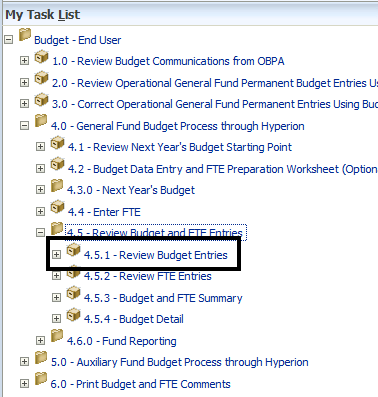 Click the Member Selector.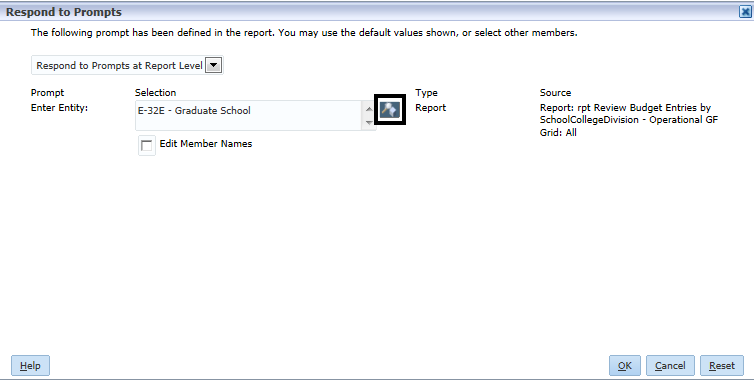 Select an Entity.Click Add.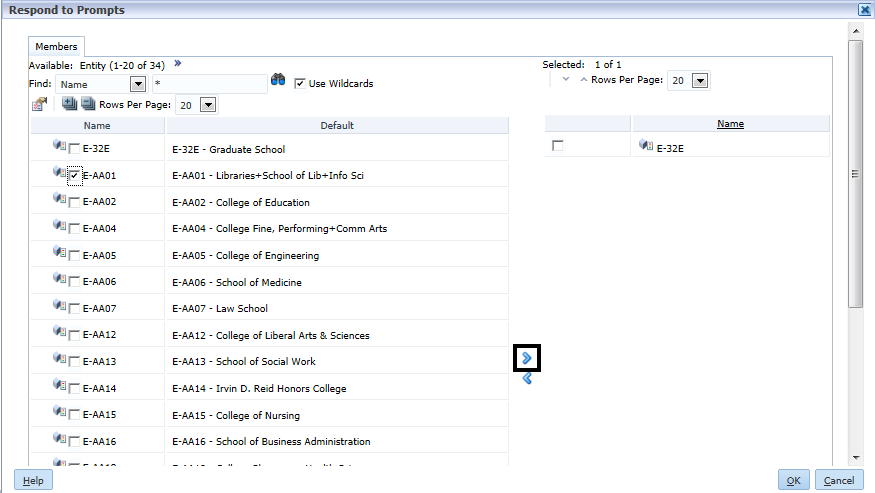 Click OK.Click OK.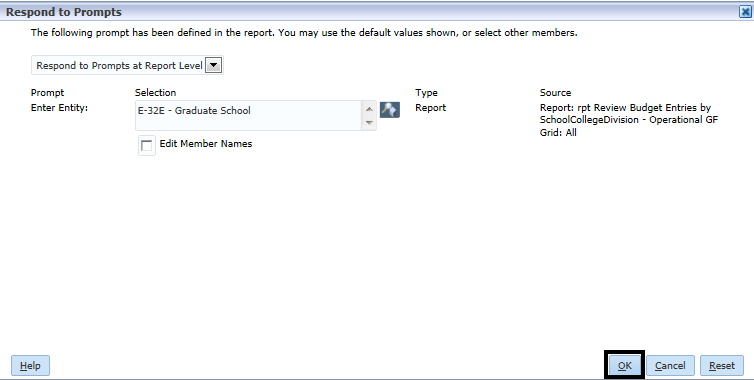 To Change the Point of View:On the POV Bar, click the dimension to drill into.Expand the dimension hierarchy and select the dimension members to display on the report.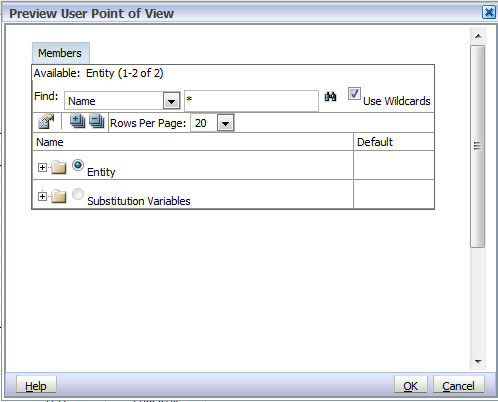 Note: to quickly locate a dimension member type the name in the text field and click the binoculars.Click OK.The report displays with data for the member selected.8Smart ViewSmart View OverviewHyperion Smart View allows users to manipulate Essbase data and Planning data forms in Microsoft Excel.  You can use Smart View to enter and analyze data from the Microsoft Excel interface. With Essbase and Smart View, you can: Open individual Essbase cubesConduct ad hoc analysesAdjust data and submit back to the Essbase cubeConduct advanced ad hoc functionality to streamline processesWhen viewing Essbase data in Smart View, users can manipulate, adjust, and alter the data in the grid to meet your specifications. The Essbase Smart view functionality gives users freedom to quickly customize a table to present only data that interests you and make adjustments as necessary.The Smart View RibbonThe Smart View Ribbon is the main toolbar used for performing functions in Smart View. 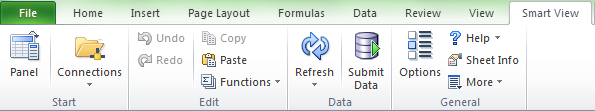 The Start area opens the Smart View Panel where the user can add, edit and delete data source connections. The Connections drop-down menu displays active or recently used connections, and allows the user to reset the current connections to default and access Reporting and Analysis documents.The Edit area allows users to undo and redo ad hoc functions, copy and paste data points, and create and manage functions using Function builder. The Data area allows users to refresh data in the current spreadsheet or the entire workbook. The General area provides access to the Options dialog box, Smart View Help, and Sheet Information. The More drop-down menu allows the user to migrate workbooks from previous releases, insert a connection list, or copy metadata between worksheets. Connecting to a Data SourceA connection with a data source must be created to begin working with any data source. Users will only have to connect the first time to establish a connection.To Establish a Connection:In the Smart View ribbon, click Options.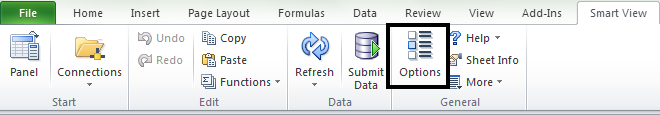 Select the Advanced tab then enter the database URL in the Shared Connection URL textbox.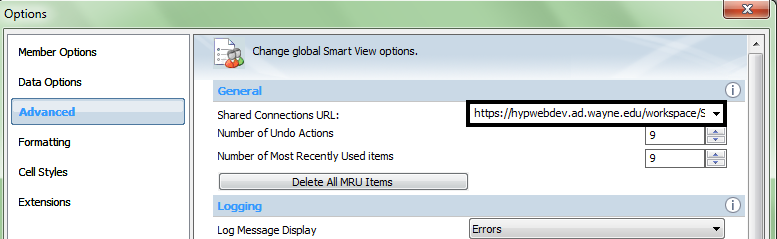 Click OK.If prompted, enter your Username and Password.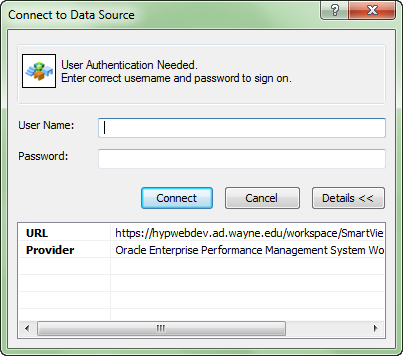 Click Connect.Note: If the user is already working in Excel, it is important that the user opens a new workbook before connecting to the Planning application and opening a data form. If the user does not open a new workbook, the data form will open as a tab on the active workbook and not be connected.Introduction to Ad Hoc AnalysisAd Hoc Analysis allows users to select the data values and set restrictions or guidelines on the information that is being analyzed. It is often used as a tool to explore data. An ad hoc analysis is a request to the database server to search its data for specific information or results. Ad hoc queries enable users to view data for specific dimensions from the data source without writing spreadsheet functions.Creating an Ad Hoc GridAd hoc queries enable users to view data for specific dimensions from the data source without writing spreadsheet functions.To Create an Ad Hoc Grid:Click the Server drop-down and select Oracle ® Essbase.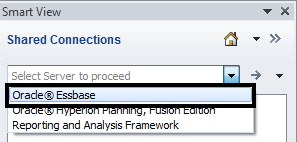 Expand EssbaseCluster-1.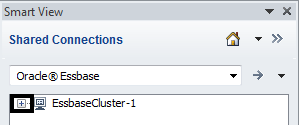 Expand WSUPLN.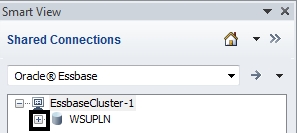 Click an Essbase cube.Click Connect.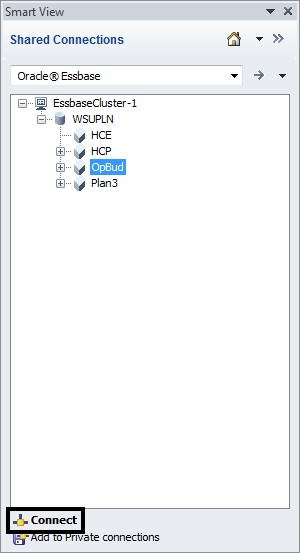 Enter the Username and Password, if prompted.Click Ad Hoc Analysis.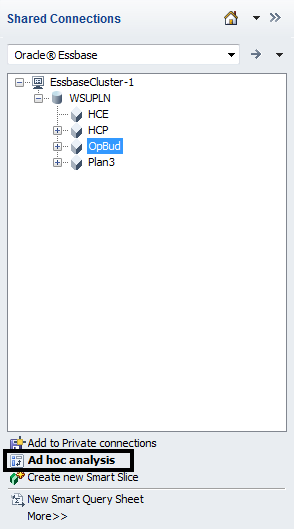 AliasesAliases are alternate names for database member names. Database member names are often stock numbers or product codes; their aliases can be more descriptive.  For example, an entity member name is the entity number, such as E-04AA.  Entity member E-04AA has a descriptive name, or alias, of E-04AA - Provost.  Aliases are stored in alias tables as part of a database. Dimensions can be associated with multiple alias tables.Users can select an alias table for the current worksheet or for a connection. If more than one alias table is created for a dimension, users can select the alias table to display. To set an alias table for the current worksheet, select Change Alias from the Essbase ribbon.  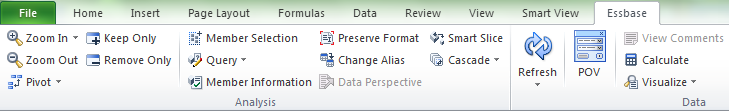 All available tables will present in a separate dialog box. Default is the default alias table and other Alias tables are named in the application. If multiple alias tables are available, they will display in the dialog box.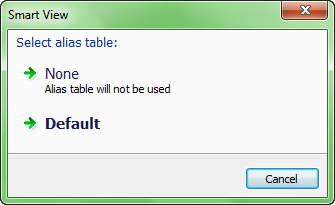 To Set an Alias Table for a Connection:Click an Essbase cube.Click Connect.Enter the Username and Password, if prompted.Click Ad Hoc Analysis. Click Change Alias. 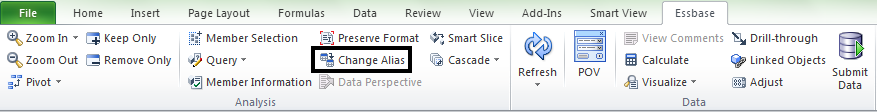 Select an Alias table.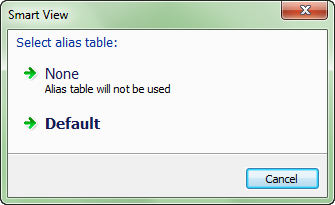 Changing the Point of View (POV)The Point of View (POV) bar displays members not defined in the grid. By changing the POV, users can dynamically change what data displays and calculates.To Change the Point of View (POV):On the Essbase Ribbon select the POV icon  .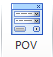 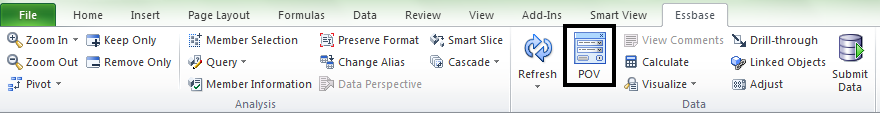 The POV menu will open.Use the dimension drop-down and select “…” (ellipses).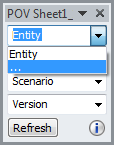 Select the members to be displayed in the table by checking their checkbox.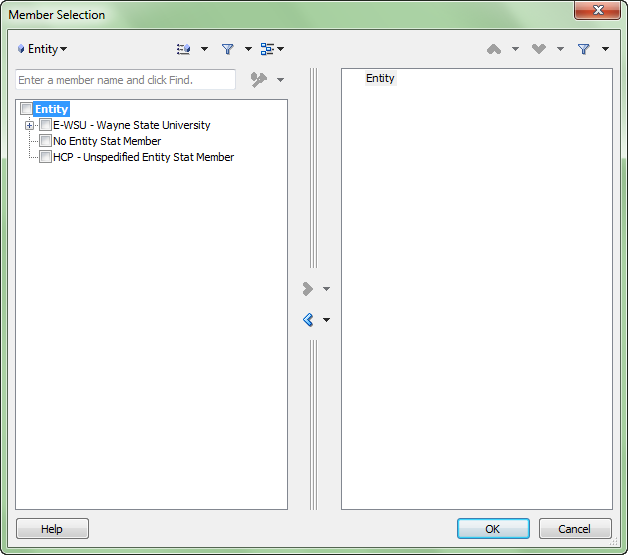 Click Add  to add the selected dimensions to the POV. Click Remove  to remove the selected dimensions from the POV.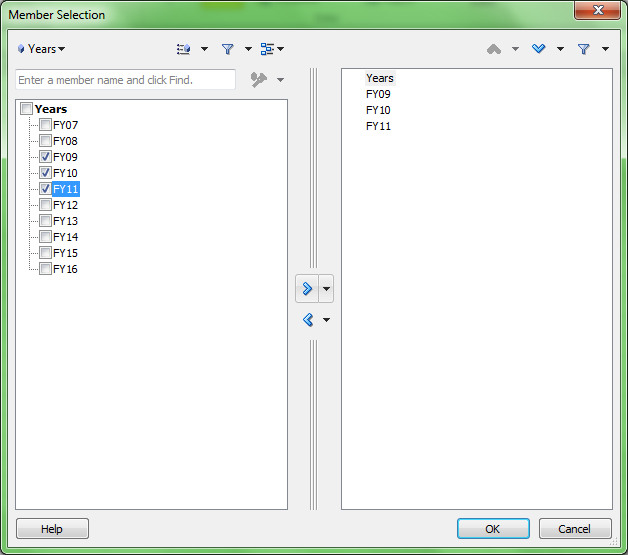 Click OK.In the POV box, click the Dimension drop-down that members were selected for in the previous steps and click the desired member to set as the POV.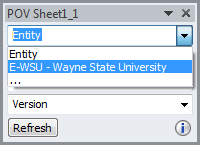 Note: Only one member of a dimension can be represented in the POV at a time. Click Refresh.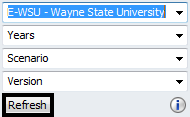 The new values display on the table.Refreshing the GridThere are multiple ways to refresh the grid.Click the Refresh button in the Essbase Ribbon 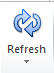 Click Refresh on the POV toolbarDouble-click on a blank cell in the worksheet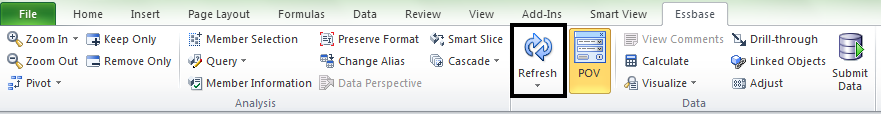 Smart View ZoomSmart View allows for zooming in on a member in a grid to display data for their children and descendants. By default, using Zoom In zooms in to the children of the selected member.  Within the Essbase Smart View options, users can also set the default zoom function to display members on the same level, generation or sibling level as the selected member and members that are defined by the formula of the selected member.Setting a Default ZoomUsers can specify a default for zooming operations. The default zoom applies to double-click zooming and the zoom in button.To Set a Default Zoom: Select Options from the Smart View ribbon.Select the Member Options tab drop-down.Select the Zoom In Level drop-down.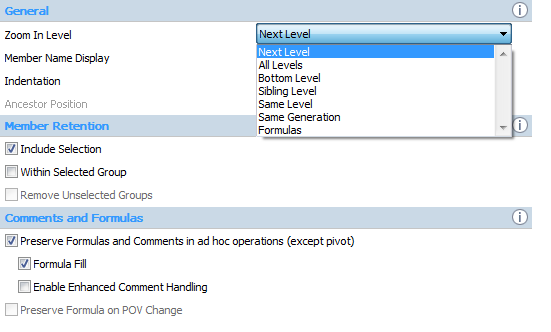 Set the default zoom level from the drop-down selection of Next Level, All Levels, Bottom Level, Sibling Level, Same Level, Same Generation or Formulas.Selecting Member to Display when ZoomingUsers can set options to specify which members are retained and displayed as zooms occur. To set members to display, select Options from the Smart View Ribbon and select Member Options in the left panel of the dialog box. Under Member retention select:Include Selection - Displays both the selected member and the members retrieved as a result of the zoom operationWithin Selected Group - Zoom to only the selected group of cells, leaving the unselected cells as isRemove Unselected Groups - Removes all dimensions and members except the selected member and the members retrieved as a result of the zoom operations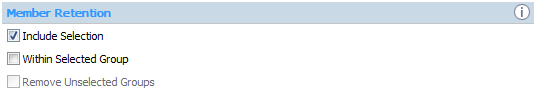 Zooming InSmart View allows for zooming into a selected cell based on a zoom in selection. To zoom in, select the cell or member for zooming. From the Essbase ribbon, click the drop-down arrow beside the Zoom In member of the ribbon . The drop-down selection box will allow for zoom in to various levels. 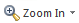 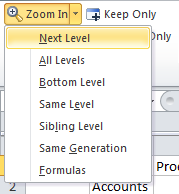 The results of the zoom vary depending on the zoom selection from the drop-down list. In the example below, YearTotal was the selected cell and Zoom In to Next Level was selected from the drop-down. The results of the zoom are below: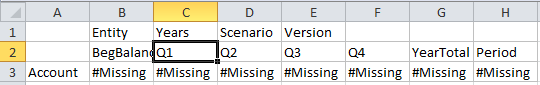 The next level of the YearTotal is shown after the zoom was executed.Zooming OutZooming Out collapses the existing or current view based on the default zoom level. Zoom Out is selected from the Essbase Ribbon . 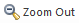 Based on the example above, if YearTotal is selected and Zoom Out is selected from the Essbase ribbon the following would be the result: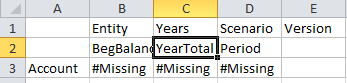 Enable Double-Click ZoomingDouble-Click Zooming can be turned on by going to the Options button on the Smart View Ribbon. Click the Advanced Options tab. Under the Mode heading click the Use Double Click for Operations button.Pivoting Users can pivot a dimension between rows and columns if there are two or more dimensions in the row or column that contains the dimension the user wants to pivot. Users can also pivot a member; if users do so, the other member in its group is also pivoted.To Pivot a Dimension or Member:Select a dimension or member.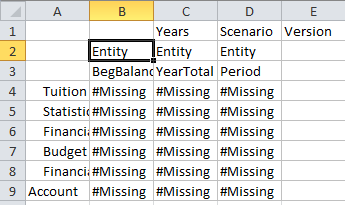 From the Essbase or Planning ribbon, click Pivot.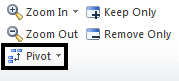 Row dimensions are pivoted to the topmost column dimension.Column dimensions are pivoted to the leftmost row dimension.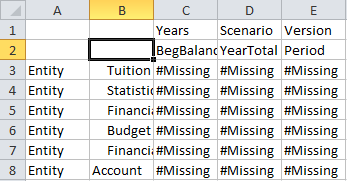 To Pivot a Dimension or Member to the POV:Select a dimension or member.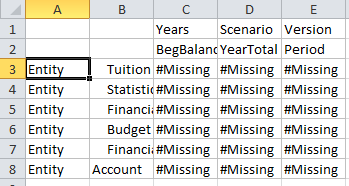 From the Essbase or Planning ribbon, click the Pivot drop-down.Click Pivot To POV.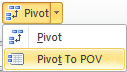 Grid dimensions are pivoted to the POV.Keep Only and Remove OnlyUsers can keep or remove members and their associated data from the grid as follows:To keep only the currently selected members, select the member cells to keep. From the Essbase or Planning ribbon, click Keep Only. All other members in the dimension are removed.To remove only certain members, select the cells to be removed. From the Essbase or Planning ribbon, click Remove Only.Keep Only and Remove Only operate on all instances of the selected members in the grid. 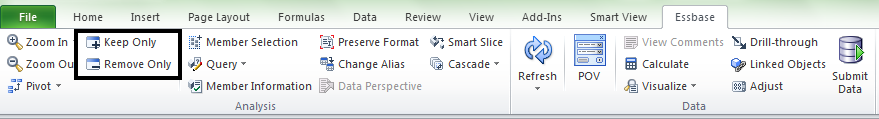 Query DesignerQuery Designer is used to create report layouts and select members to match user specifications. Query Designer is much like ad hoc analysis, but includes extra functionality that can be useful. With Query Designer, users can:Design queries from default reportsExtract queries from existing reportsShare queries with other usersTo Create a Query Using Query Designer: Connect to a data source.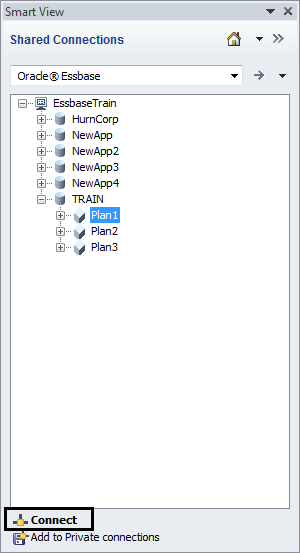 Click More >>.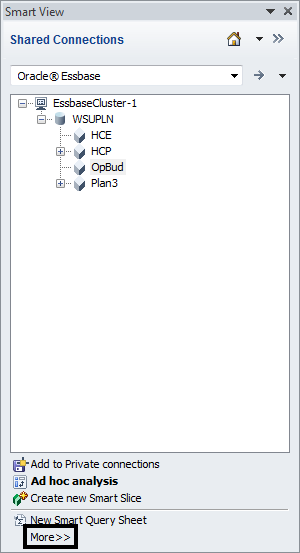 Click Query Designer. 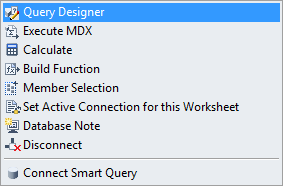 Drag the dimension and members within the POV window to adjust the grid layout. 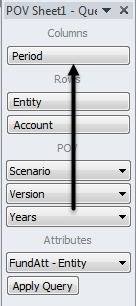 Click the drop-down arrow for a dimension. 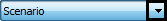 Click the … to select members.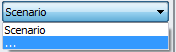 Click the checkboxes of members to add.Click Add. 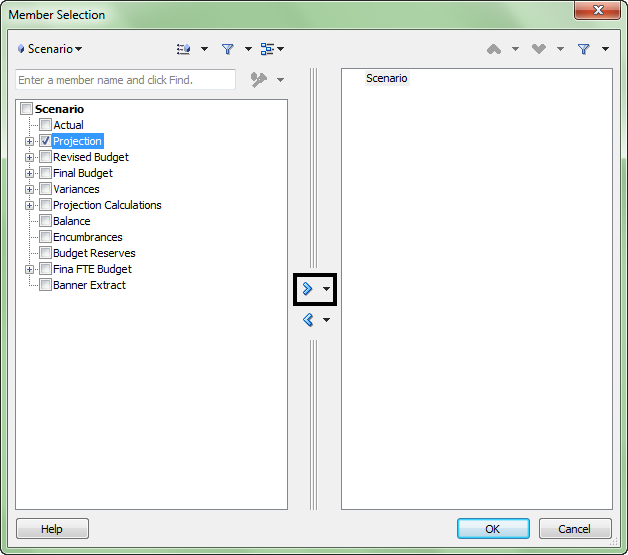 Click the members to remove.Click Remove .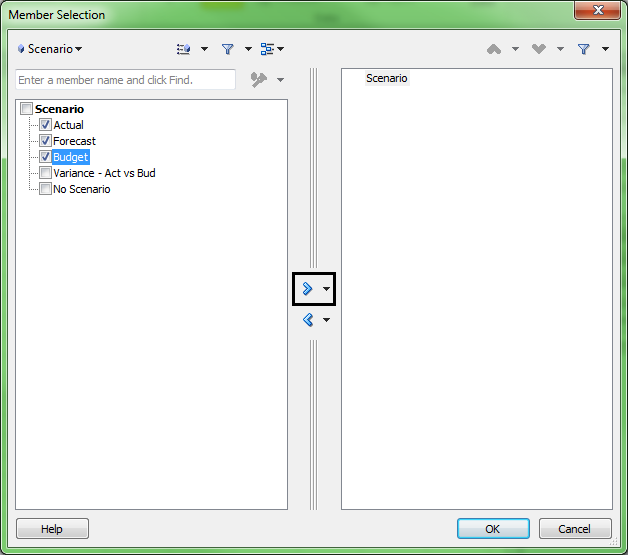 Click OK.After adjustments have been made, click Apply Query. 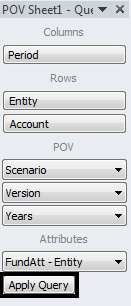 Substitution VariablesSubstitution variables are global placeholders that represent variable values. For example, &CurMnth might be a substitution variable representing the current month. Application designers or administrators define and manage substitution variables and their corresponding values; Smart View users can enter a substitution variable into the grid and retrieve its value by refreshing. For example, say the value for substitution variable &CurMnth is August. When users enter &CurMnth into a grid, Smart View displays August after a refresh. Later, if the value is changed to September, then September is displayed after the refresh when users enter &CurMnthTo Retrieve the Value for a Substitute Variable:Type a substitution variable into a cell in the grid.From any ribbon, select Refresh.The current value defined for substitution variable replaces the substitution variable in the cell and for all cells in the current worksheet that contain &CurMnth. Note: Substitution variable names must begin with an ampersand (&). Formatting Ad Hoc GridsUsers can choose either Excel formatting or Smart View formatting to control grid formatting. The Preserve Format feature allows users to capture and apply formatting styles, such as font color or number styles, to selected data cells. Smart View FormattingSmart View formatting consists of selections made in the Cell Styles and Formatting pages of the Options dialog box.  To Set Smart View Formatting Options:Select Options from the Smart View ribbon. Select Cell Styles in the left panel of the dialog box to set cell styles.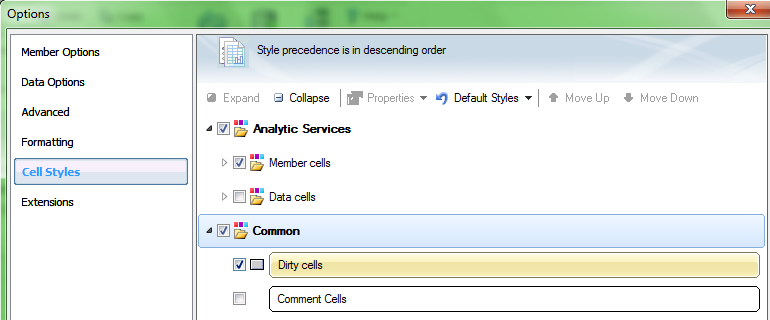 Set cell styles within the Cell Styles section of the dialog box using the Properties 
drop-down select the cell property users would like to format.Next check box next to the desired item to format for the member.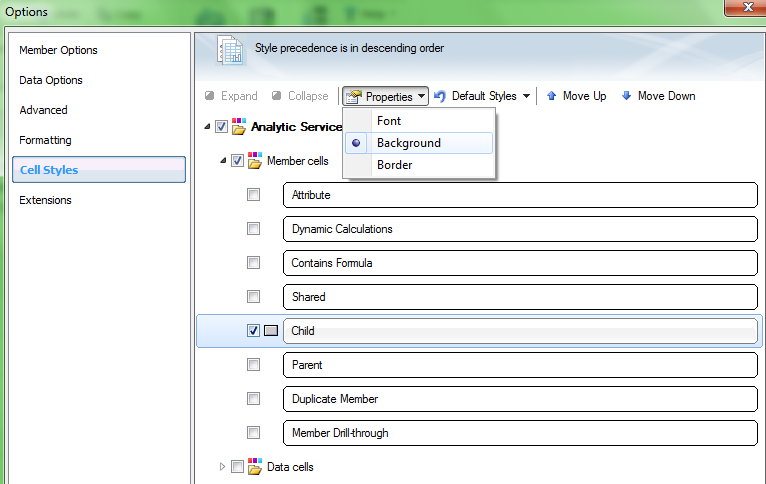 Select a background color for children cells.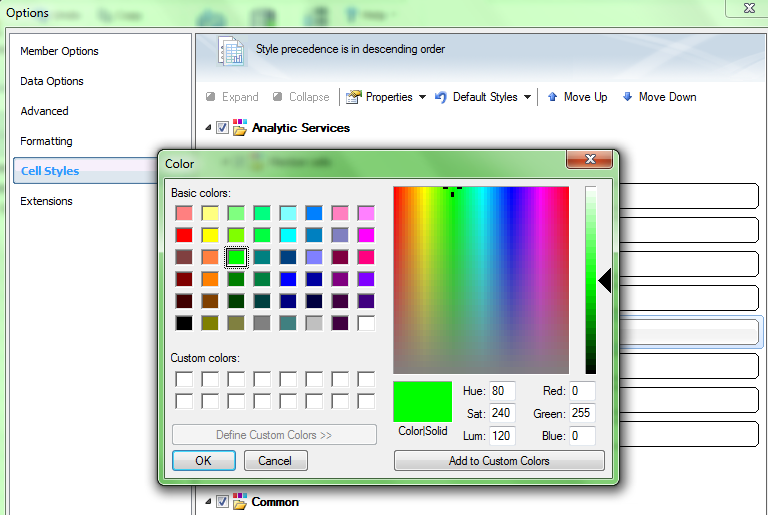 In the Formatting tab select Use Cell Styles.   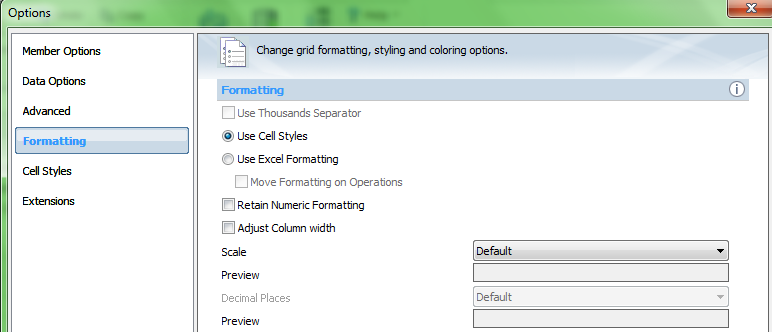 The cell formatting above results in all children members to be shaded green. Excel FormattingIf using Excel formatting, the user’s formatting selections, including conditional formatting, are applied and retained on the grid when refresh or ad hoc operations are performed. When using Excel formatting, Smart View does not reformat cells based on the user’s grid operations. Using Excel formatting is generally preferable for highly formatted reports, and users must use Excel formatting for data sources whose application-specific colors are not supported by the Excel color palate.To Use Excel Formatting on Ad Hoc Grids:From the Smart View ribbon, select Options.Select Formatting from the left pane.Select Use Excel Formatting. 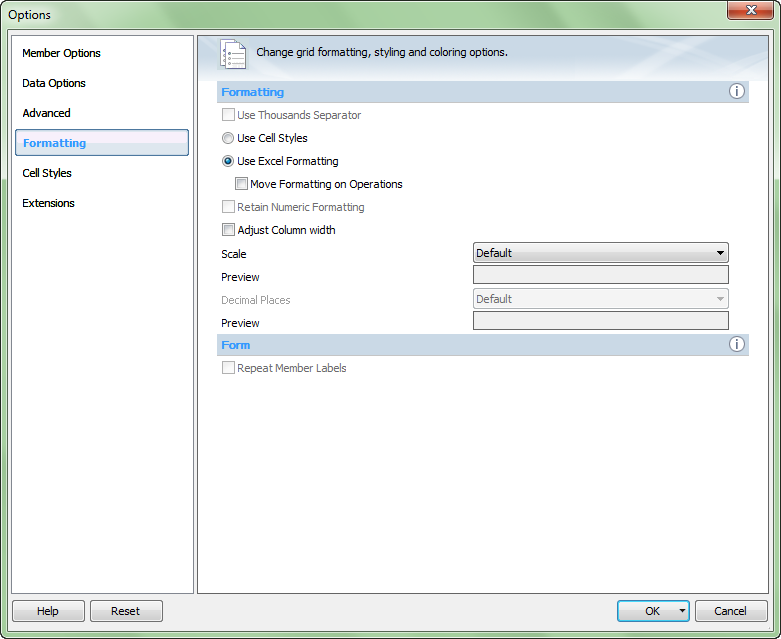 Note: To copy parent cell formatting to zoomed-in cells, select Move Formatting on Operations.  Click OK.Excel Formatting and Merged Cells To preserve the merged cell formatting during ad hoc operations (except Pivot), users must select both Use Excel Formatting and Preserve Formulas and Comments in Ad hoc Operations options. To replicate merged cell formatting during ad hoc operations (except Pivot), users must select Use Excel formatting, Preserve Formulas and Comments in ad hoc operations and Format Fill options, as shown below.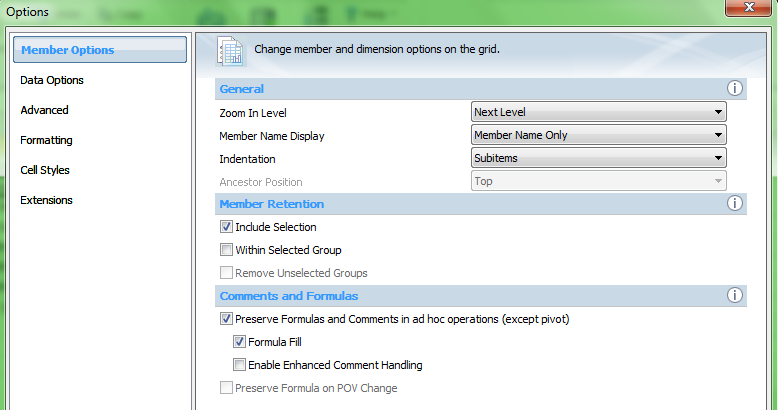 Excel Formulas in Ad HocExcel formulas are preserved when users perform ad hoc operations, except for Pivot. To achieve faster execution of queries, users can disable the preservation of formulas and comments. However, if users select this option, formulas are overwritten when the user performs ad hoc operations.To Specify Preservation of Formulas in Ad Hoc Grids: Click Options from the Smart View ribbon. Select Member Options in the left panel of the dialog box.  Select Preserve Formulas and Comments in ad hoc operations (except pivot) to preserve formulasClear Preserve Formulas and Comments in ad hoc operations (except pivot) to disable preservation of formulas. This is only recommended if users do not need to preserve formulas and want faster execution of queries.Click OK.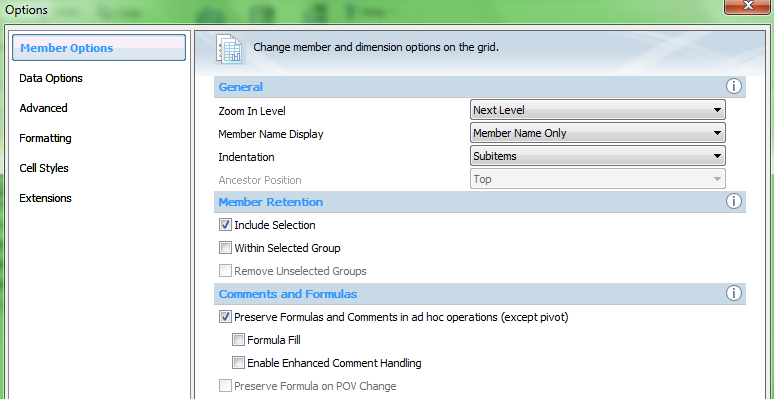 Cascading ReportsUsers can create separate reports for any or all members of one dimension in a report based on an ad hoc grid. These reports are cascaded across the worksheets or Excel workbook.To Cascade Reports:Open an existing ad hoc grid.From the Essbase Ribbon, click Cascade.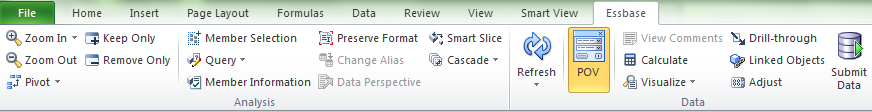 There are three options from the drop down menu:Same Workbook - Will expand the current workbookNew Workbook - Will open a new workbook to display the reportsDifferent Workbooks - Will display each reports in a different workbook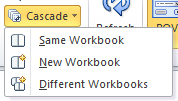 In the Member Selection box, select the dimension to cascade from the dimension drop-down. 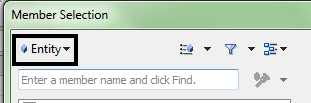 Select members for each report, click Add.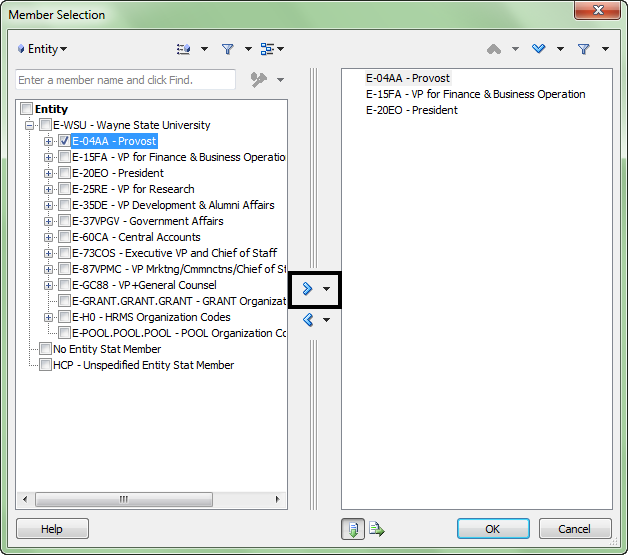 After the members have been selected, click OK.Note: The tabs at the bottom of the workbook will display the member cascadeTyping Values in CellsTo enter data in a data form, click a cell and type the value. Cells in the data form that are shaded are display only and data cannot be entered in or edited.  When entering data and tabbing to the next cell, the background of the cell where data was entered changes to yellow, indicating that the cells were modified. These cells remain yellow until the data is saved. Copying and Pasting DataData can be copied from one cell to another cell or copy a cell and paste it across multiple cells, rows, or columns and paste them in the corresponding number of cells, rows, or columns. Also, data can be copied from an external application such as Excel and paste the data into data forms in Planning. Select data in the data form using the following methods: Select a row or column - To select the entire row or column, click a row or column headingSelect consecutive cells - To select consecutive cells, click the first cell in the range of cells to select. Then, while pressing the shift key, click the last cell of the range or use the up and down arrow keys to select the cell range.Select cells using a cursor - To select cells using a cursor, click a cell and drag the cursor across the range of cells to select9Support DiscussionSupport ContactsTermDescriptionOutlineThe representation of the relationships among the members in the databaseDimensionA perspective on the data being analyzedMemberDiscrete component making up a dimensionAttribute DimensionDimension tagged as an attribute that helps describe another dimensionTermDescriptionDimensionThe top most members of an outlineParentA member that has at least one child below itChildA member that has a parent immediately above itSiblingA child member at the same branch level as another child member with the same parentAncestorAny member in a branch above a memberDescendantsAny member below a parentTermDefinitionGenerationThe root member is Generation 1. When referring to generations, the structure begins at the root, moves to the branches and ends with the leaf nodes. Generations move from the root toward the leaf nodeLeafMembers that have no children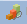 Planning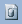 Essbase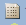 Financial ReportsOptionDescriptionIndent level O members onlyIndents only the bottom-most members (the default)Indent based on hierarchyIndents members based on their hierarchy levelDo no indentDisplays members as a flat, sequential listOption ActionFormat DataApplies to number format settings from the data formApply PrecisionApplies the data form’s precision settings to the displayed data. If the data form displays high precision numbers, consider limiting precision in the PDF file.Include Supporting DetailNormal Order: inserts the Supporting Detail in the same order in which it displays in the Supporting Detail page, after the member that it is associated with. Reverse Order: inserts the Supporting Detail before the member it is associated with, and the Supporting Detail entries are reversed. Supporting Detail for children is displayed above their parents, and the order of siblings is preserved.Show account annotationsShows the data form annotations. If the data form designer enables account annotations, this option displays the annotations.Show commentsShows associated text notes.Show attribute membersShows attribute members that are assigned to the data form.Show currency codesIf the data form supports multiple currencies per entity, shows currency codes.Save data valuesRefresh data to previous values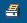 Print the form dataAdjust cell values to be increased or decreased by a specified percentage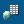 Launches the grid spread tool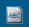 Launches the cell text dialog box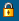 Locks the selected cells or unlocks previously locked cells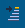 Launches the supporting detail entry form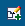 Launches the Document Attachments dialog box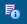 Opens the Instructions for the current data form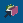 Opens the data form in Excel with the Smart View Excel Add-in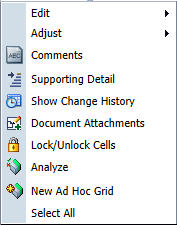 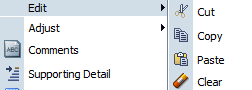 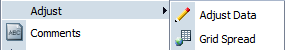 TermDefinitionAdd Dimension MembersDisplays the Runtime prompts dialogs box which allows selecting dimension members to add to the current data formNote: Right-clicking a dimension member name also gives the option to remove that account from the data form.EditAllows cutting, copy, paste and clear data from a data cellAdjustAllows accessing of the Adjust Data and Grid Spread dialog boxesShow Change HistoryAllows reviewing of changes that have been made to the data cellIssueContactMozilla Firefox InstallationTechnical AdministratorSmart View InstallationTechnical AdministratorHyperion Planning TechnicalSusan Qi (Access ID – al8527)Budgeting ProcessBudget Office Representative